GÜNLÜK EĞİTİM AKIŞI Okul Adı  : …………...                                                                                                                                             Tarih      :02.04.2018Yaş Grubu (Ay): ……………Öğretmen Adı: ……………GÜNE BAŞLAMA ZAMANIOYUN ZAMANIKAHVALTI, TEMİZLİKETKİNLİK ZAMANI“İlkbahar” isimli bütünleştirilmiş Türkçe ve sanat etkinliği (etkinlik 1) “İlkbaharda hayvanlar” isimli drama etkinliği(etkinlik 2)GÜNÜ DEĞERLENDİRME ZAMANIEVE GİDİŞ GENEL  DEĞERLENDİRME Çocuk açısından:Program açısından:Öğretmen açısından:1.İLKBAHAREtkinlik Türü: Türkçe ve sanat etkinliği (Bütünleştirilmiş büyük grup ve bireysel etkinlik)Yaş Grubu   :KAZANIMLAR VE GÖSTERGELERİBilişsel Gelişim:Kazanım 1: Nesne/durum/olaya dikkatini verir.
Göstergeleri: Dikkat edilmesi gereken nesne/durum/olaya odaklanır. Dil Gelişimi:
Kazanım 7: Dinledikleri/izlediklerinin anlamını kavrar.
Göstergeleri:  Sözel yönergeleri yerine getirir. Motor Gelişim: Kazanım 4: Küçük kas kullanımı gerektiren hareketleri yapar. 
Göstergeleri: Kalemi doğru tutar. Kalem kontrolünü sağlar. Çizgileri istenilen nitelikte çizer. Malzemeleri keser, katlar, yapıştırır.MATERYALLERSuluboya, su kabı, su, etkinlik sayfası, sünger, çalışma sayfası, kuru boyalar SÖZCÜKLERKAVRAMLARİlkbahar  mevsimiÖĞRENME SÜRECİÇocuklarla “Ben, küçük kaplanım. Taştan taşa atlarım. Etkinliği duyunca, sandalyeye konarım.” Tekerlemesi söylenerek sandalyelere oturulur. Çocuklarla “MEVSİMLER” adlı parmak oyunu oynanır.Bir yılda dört mevsim var(bir eldeki dört parmak gösterilir)
En güzeli ilkbahar(eller yana açılır)
Açar bütün çiçekler(bütün parmaklar havaya açılır)
En sevdiğim mevsim yazdır(kendisini gösterir)
Serinlemek için yüzer bütün insanlar(yüzme hareketi yapılır)
Sonbahara güz derler
Okula koşar bütün çocuklar(koşma hareketi yapılır)
Kış soğuktur yağar kar(parmaklar aşağı sallanır)
Üşür bütün insanlar(üşüme hareketi yapılır) Parmak oyunu birkaç kez tekrar edilir. Ardından  “İlkbahar” mevsimi hakkında sohbet edilir. İlkbahar mevsiminde havada ne gibi değişiklikler olur? Giysilerimizde ne gibi değişiklikler olur? Yediğimiz besinlerde ne gibi değişiklikler olur? Çevremizdeki bitkilerde ve hayvanlar da ne gibi değişiklikler olur? Sorularına cevaplar verilir.İlkbaharile ilgili bilgilendirici video izlenir.  Çalışma sayfasındaki “İlkbahar” konulu çalışma yönergelere uygun olarak tamamlanır. Ardından “çizgi çalışması” ve “muhakeme-ilişki kurma” konulu sayfalar dağıtılır ve yönergelere uygun olarak çalışmalar tamamlanır. Öğretmen çocukların çalışmalarına rehberlik eder.Çalışmaların ardından malzemeler toplanır ve sanat etkinliği için hazırlık yapılır.Öğretmen İlkbahar mevsiminde hayvanların kış uykularından uyandıklarını söyler.Çocuklara üzerinde karınca resminin parçaları olan sayfalar dağıtılır. Yönergelere uygun olarak kesme ve katlama işlemleri yapılıp hazırlanan karınca yuvanın üzerine yapıştırılır. Bitirilen etkinlik panoda sergilenir.DEĞERLENDİRMEİlkbahar mevsimi ile ilgili neler öğrendik?İlkbahar mevsiminde nasıl giyinmeliyiz?Çalışma sayfalarını yaparken zorlandığın yerler var mıydı?
	Daha önce İlkbahar mevsiminde çevreyi inceledin mi?Karıncalar nasıl hayvanlardır?Daha önce karınca gördün mü?UYARLAMA2. İLKBAHARDA HAYVANLAREtkinlik Türü: Drama etkinliği (Küçük grup etkinliği)Yaş Grubu   :KAZANIMLAR VE GÖSTERGELERİSosyal-Duygusal Gelişim :Kazanım 15: Kendine güvenir.
Göstergeleri:Grup önünde kendini ifade eder. Dil Gelişimi :Kazanım 8: Dinledikleri/izlediklerini çeşitli yollarla ifade eder.
Göstergeleri:Dinledikleri/izlediklerini drama yoluyla sergiler.MATERYALLERSalyangoz anne ,baba ve çocuklar kuklalarıSÖZCÜKLERYavru, demetKAVRAMLARÖĞRENME SÜRECİÇocuklarla “Ben, küçük kaplanım. Taştan taşa atlarım. Dramayıduyunca, sahneye koşarım.” Tekerlemesi söylenerek yarım daire şeklinde sandalyelere oturulur.Öğretmen çocuklara “çocuklar daha önce salyangoz ailesi diye bir hikaye okumuştuk? Hatırlıyor musunuz? Salyangoz ailesi neler yapıyordu?” diye etkinliğe giriş yapılır. Sohbet edilir ve öğretmen “salyangoz ailesi” hikayesini bir kez daha okur.SALYANGOZ AİLESİŞirin bir salyangoz ailesi varmış. Onların küçük, sevimli bir yavruları varmış. Yavru salyangoz bir gün anne ve babasına:
_“Anneciğim, babacığım sırtımdaki kabuğu taşımaktan yoruldum. Sırtımdaki kabuk olmadan dolaşmak istiyorum.”
Salyangozun annesi yavrusuna:
_“Ama yavrucuğum eğer sırtındaki kabuk olmazsa nasıl tehlikelerden, yağmurdan güneşten, toz, topraktan korunacaksın?”
Babası ise:
_“Minik yavrum bizlerin bu sert kabukları olmazsa yaşayamayız. Bu kabuk bizlerin evleridir. Bizi her türlü tehlikeden korur.”
Minik salyangoz, oofffofff, diyerek suratını astı.
Minik salyangoz anne ve babasının tüm uyarılarına rağmen bir gün onlardan habersiz kabuğu olmadan dolaşmaya çıkmış. 
_“Bahar mevsimi de gelmiş etrafı mis gibi çiçek kokuları sarmış, şuradan anneme götürmek için bir demet çiçek toplayım” diye kendi kendine söylenirken,
Biliyorsunuz ilkbaharda havalara güven olmaz çocuklar.
Birden yağmur başlamış, ardından kızgın güneş çıkmış, gölgeye kaçayım derken çamura bulanmış.
Ağlaya ağlaya yavru salyangoz eve dönmüş. Anne ve babasına:
_“Anneciğim, babacığım özür dilerim. Bir daha sizin sözünüzü dinleyeceğim. Başıma neler neler geldi. Kabuğumu bir daha bırakmayacağım” demiş.Öğretmen bu hikayeyi kuklalarla anlatır.Ardından hikaye çocuklarla birlikte canlandırılır. Bir grup çocuğa roller verilir ve hikayeyi oynarlar. Rol almak isteyen tüm çocuklara fırsat tanınır.Drama çalışmasının ardından çocuklar yere sırt üstü uzanırlar ve dramayı gözlerini kapatarak hayallerinde canlandırırlar.Ardından değerlendirme sorularına geçilir.DEĞERLENDİRMEDrama oyunumuz hangi mevsimde geçiyordu?İlkbahar mevsiminde neler oluyormuş?Dramayı uygularken neler hissettin?Yağmur yağdığında, ıslandığında neler hissettin?Güneş açtığında sıcaktan bunaldın mı, hoşuna mı gitti?Sürünerek gezmek nasıl bir duyguydu?İnsanlar evlerini sırtında taşısa ne olurdu?Daha önce salyangoz gördün mü?Salyangoz gibi evini sırtında taşıyan başka hangi hayvan var?UYARLAMAGÜNLÜK EĞİTİM AKIŞIOkul Adı        : …………...                                                                                                                                             Tarih           : 03.04.2018Yaş Grubu (Ay): ……………Öğretmen Adı: ……………GÜNE BAŞLAMA ZAMANI/ OYUN ZAMANIKAHVALTI, TEMİZLİKETKİNLİK ZAMANI“Minik meşe tohumu” bütünleştirilmiş Türkçe etkinliği(etkinlik 3) “Bitkiler olmasa ne olur?” isimli bütünleştirilmiş fen ve okuma yazmaya hazırlık etkinliği(etkinlik 4)GÜNÜ DEĞERLENDİRME ZAMANIEVE GİDİŞ GENEL  DEĞERLENDİRME Çocuk açısından:Program açısından:Öğretmen açısından:3.MİNİK MEŞE TOHUMUEtkinlik Türü: Türkçe etkinliği (Büyük grup etkinliği)Yaş Grubu   :  KAZANIMLAR VE GÖSTERGELERİBilişsel Gelişim :Kazanım 1: Nesne/durum/olaya dikkatini verir.
Göstergeleri: Dikkat edilmesi gereken nesne/durum/olaya odaklanır. Dikkatini çeken nesne/durum/olaya yönelik sorular sorar. Dikkatini çeken nesne/durum/olayı ayrıntılarıyla açıklar.Dil Gelişimi :Kazanım 5: Dili iletişim amacıyla kullanır.
Göstergeleri:Sohbete katılır. Konuşmak için sırasını bekler.Kazanım 6: Sözcük dağarcığını geliştirir.
Göstergeleri:. Dinlediklerinde yeni olan sözcükleri fark eder ve sözcüklerin anlamlarınısorar.Zıt anlamlı sözcükleri kullanır. MATERYALLERHikaye kartıSÖZCÜKLERKAVRAMLARÖĞRENME SÜRECİÇocuklarla “Ben, küçük kaplanım. Taştan taşa atlarım. Etkinliği duyunca, sandalyeye konarım.” Tekerlemesi söylenerek sandalyelere oturulur.Çocuklara  “MİNİK MEŞE TOHUMU” isimli hikayeokunur. Hikaye hakkında sohbet edilir. Meşe tohumunun başından geçenlerle ilgili soru cevap şeklinde konuşulur.MİNİK MEŞE TOHUMUGül tarlasının yanı başındaki ormanda büyük bir meşe ağacı varmış. Bu meşe ağacı her yıl yüzlerde tohumunu toprağa bırakırmış. Bu yılki tohumlarının içerisinde “Şaşkın” adında minik bir tohumcuk varmış. Şaşkın, diğer tohumlar gibi anne meşe ağacının altındaki toprakta yaşamak istemiyormuş. Bu yüzden esen rüzgâr kardeşin elinden tutup gül bahçesinin tam ortasına gidivermiş. Güllere dönüp: - Merhaba güzeller güzeli gül arkadaşlar. Ben bir meşe tohumuyum. Büyüyüp kocaman bir ağaç olacağım, demiş. Güllerden biri: - Merhaba minik meşe tohumu. Keşke ormandan ayrılmasaydın. Çünkü bu tarla insanlara ait. İnsanlar bizi yetiştirip yapraklarımızdan kokular, reçeller hatta sabunlar yapıyorlar. Bu tarlanın içinde yaşayamazsın, demiş. Minik meşe tohumu: - Demek ki bitkilerin doğaya olduğu kadar insanlara da faydası var, demiş. Gül: - Bitkilerin insanlara, hayvanlara faydaları vardır. Arılar, bitkiler olmasa bal yapamazlar. İnsanlar, sebzeler ve meyveler olmasa sağlıklı beslenemezler. Ağaçlar olmasa temiz bir hava olmaz. Dünyada çeşit çeşit bitki vardır. Bu bitkilerin her birinin bir çok faydası vardır. Bence rüzgâr kardeşe söyle, seni ormana geri götürsün. Ormanda büyü ve kocaman bir ağaç ol. İnsanlar gölgende dinlensin, sincaplar palamutlarından yesin, demiş. Minik meşe tohumu artık bir meşe ağacı olacağı için çok mutluymuş. Sert bir rüzgârın çıkmasını beklemiş. Bir süre sonra çıkan sert rüzgârın elinden tutmuş ve ormana geri dönmüş. İnsanlar, hayvanlar ve doğa için faydalı olmak üzere toprağa sarılıp büyümeye başlamış.DEĞERLENDİRMEMeşe tohumu ne olmak istemiyordu? Nereye gitti? Neden?Gül, meşe tohumuyla ne konuştu?Hikayenin sonunda ne oldu?Her bitkinin farklı bir görevi mi vardır?UYARLAMA4.BİTKİLER OLMASA NE OLUR?Etkinlik Türü: Fen, drama ve okuma yazmaya hazırlık etkinliği(Bütünleştirilmiş bireysel etkinlik)Yaş Grubu   :  KAZANIMLAR VE GÖSTERGELERİBilişsel Gelişim :Kazanım 5: Nesne ya da varlıkları gözlemler.
Göstergeleri:. Nesne/varlığın adını söyler. Nesne/varlığın rengini söyler. Nesne/varlığın dokusunu söyler. Kazanım 17: Neden-sonuç ilişkisi kurar. 
Göstergeleri: Bir olayın olası nedenlerini söyler. Bir olayın olası sonuçlarını söyler.Dil Gelişimi :Kazanım 7: Dinledikleri/izlediklerinin anlamını kavrar.
Göstergeleri: Sözel yönergeleri yerine getirir.  Dinledikleri/izlediklerini açıklar. Dinledikleri/izledikleri hakkında yorum yapar. Kazanım 8: Dinledikleri/izlediklerini çeşitli yollarla ifade eder.
Göstergeleri:Dinledikleri/izlediklerini drama yoluyla sergiler.MATERYALLERÇalışma sayfaları, kalemlerSÖZCÜKLERKAVRAMLARÖĞRENME SÜRECİÇocuklarla öğretmenin çağrısıyla sınıfın ortasında toplanırlar. Öğretmen çocuklara “şimdi herkesten ellerini kaldırmasını istiyorum. Ellerinle havayı hisset, yüzüne dokun, saçlarına dokun, tahtaya dokun, masaya dokun…..” gibi yönergelerle çocukların dokunma deneyimi yaşamalarını sağlar. Ardından çocuklara dokunduğu şeylerin nasıl olduğunu sorar. Nasıl hissettiğimiz hakkında konuşulur. Derimizin görevi hatırlanır. Derimiz olmasaydı hisseder miydik sorusu sorulur.  Daha sonra çocuklara kısa bir drama oyunu oynatır. “Güzel bir ilkbahar gününde dışarı çıkıp gezmek istiyoruz. Haydi gezelim…   Çevremizde bir sürü güzel şey var. Kelebekler, çiçekler, karıncalar, aaa bakın şurada da yeni çiçeklenmiş bir ağaç var. O kadar büyük ki hepimiz altına sığabiliriz. Haydi o ağacın altına uzanalım ve gözlerimizi kapayalım. (Tüm çocuklar yere uzanıp gözlerini kapatırlar)   Ilık ılık esen havayı hissediyorum yüzümde ne kadar güzel. O da ne! Galiba burnuma bir kelebek kondu. Ufacık bir kelebek gıdıklıyor beni gülerek….    Kelebek uçtu göbeğime kondu….   Yine uçtu bacağıma kondu…..   Bu sefer de uçup ayak parmağıma kondu hissediyorum. Gözlerimi açıp kelebeği görmek istiyorum (herkes gözünü açıp kelebeğe bakar.)   Aaaa kelebek kaçtı gitti……”Dramanın bitiminde öğretmen çocuklara oldukları yerdeyken gördükleri kelebeğin renklerini ve nasıl bir kelebek olduğunu sorar. Kelebek burunlarına konduğunda ne hissettikleri sorulur. En çok kelebek neredeyken eğlendikleri sorulur. Kelebeğin üzerimizde olduğunu nasıl anladık? Sorusuna cevap verildikten sonra diğer etkinlik için hazırlık yapılır.Öğretmen çocuklara “bitkiler olmasa ne olur?” konulu çalışma sayfalarını dağıtır. Dramadaki çalışmalar hatırlanır. Bitkiler olmasa oynanan dramada neler olmazdı? Sorusu tartışılır. Çalışmalar yönergelere uygun olarak tamamlanır.DEĞERLENDİRMEYaptığımız etkinlikler ne ile ilgiliydi? En çok hangi etkinliği sevdin? Neden?UYARLAMAGÜNLÜK EĞİTİM AKIŞIOkul Adı       : …………...                                                                                                                                             Tarih           : 04.04.2018Yaş Grubu (Ay): ……………Öğretmen Adı: ……………GÜNE BAŞLAMA ZAMANI/ OYUN ZAMANIKAHVALTI, TEMİZLİK ETKİNLİK ZAMANI“Empati” isimli bütünleştirilmiş Türkçe ve okuma yazmaya hazırlık etkinliği(etkinlik 5) “Hoplarız, zıplarız” isimli oyun etkinliği(etkinlik 6)GÜNÜ DEĞERLENDİRME ZAMANIEVE GİDİŞ GENEL  DEĞERLENDİRMEÇocuk açısından:Program açısından:Öğretmen açısından:5.EMPATİEtkinlik Türü: Türkçe ve okuma yazmaya hazırlık etkinliği(Bütünleştirilmiş bireysel etkinlik)Yaş Grubu   :  KAZANIMLAR VE GÖSTERGELERİSosyal-Duygusal Gelişim :Kazanım 6: Kendisinin ve başkalarının haklarını korur.
Göstergeleri: Haklarını söyler.Başkalarının hakları olduğunu söyler. Haksızlığa uğradığında neler yapabileceğini söyler.  Başkalarının haklarını korumak için neler yapması gerektiğini söyler.  Dil Gelişimi :Kazanım 5: Dili iletişim amacıyla kullanır.
Göstergeleri:Sohbete katılır.  Konuşmak için sırasını bekler. Duygu, düşünce ve hayallerini söyler.
Kazanım 6: Sözcük dağarcığını geliştirir.
Göstergeleri: Dinlediklerinde yeni olan sözcükleri fark eder ve sözcüklerin anlamlarını sorar.Yeni öğrendiği sözcükleri anlamlarına uygun olarak kullanır. Kazanım 8: Dinledikleri/izlediklerini çeşitli yollarla ifade eder.
Göstergeleri: Dinledikleri/izlediklerini hikaye yoluyla sergiler.Bilişsel Gelişim:Kazanım 17: Neden-sonuç ilişkisi kurar. 
Göstergeleri:Bir olayın olası nedenlerini söyler.   Bir olayın olası sonuçlarını söyler.MATERYALLERÇalışma sayfaları, kuru boyalarSÖZCÜKLEREmpati, barınakKAVRAMLARÖnünde-arkasındaÖĞRENME SÜRECİÇocuklarla “Ben, küçük kaplanım. Taştan taşa atlarım. Etkinliği duyunca, sandalyeye konarım.” Tekerlemesi söylenerek sandalyelere oturulur.Çocuklara “empati” konulu çalışma sayfaları dağıtılır.“Efe, annesi ile birlikte alışveriş yapmaya gidiyordu. Birkaç sokak ilerledikten sonra tel örgülerin arkasında duran yavru bir köpek gördü.Annesine:- Anne, bu köpek neden burada duruyor, diye sordu.Annesi:- Onu hayvan barınaklarına götürcekler oğlum, dedi.Efe, birazdüşündü.Peki, buköpekoradaheptelörgülerinarkasındamıkalacaktı?Kendinionunyerinekoydu.Bu çoksıkıcıolurduveonumutsuzlaştırırdı.Efe, bunabirçarebulmayıdüşündü.”Yukarıdakikısahikayeokunurveçocuklardanhikayeyidevamettiripanlatmalarıresminiçizmeleriistenir.arduArdından “empati-çizgi çalışması”sayfaları dağıtılır ve çalışma sayfası yönergelere uygun olarak tamamlanır.Ardından “dikkat” adlı çalışma sayfalarında resimlerin aynılarını diğer sayfaya çizme çalışması yapılır.DEĞERLENDİRMEEfe  yolda yürürken kimi gördü?Annesiyle neler konuştu?Köpeğin nasıl hissedebileceğini düşündü? Empati ne demek?Sen başkalarının bazı durumlarda ne hissedebileceğini düşünebiliyor musun?UYARLAMA6.HOPLARIZ, ZIPLARIZEtkinlik Türü: Oyun Etkinliği (Büyük Grup Etkinliği)Yaş Grubu   :  							KAZANIMLAR VE GÖSTERGELERİDİL GELİŞİMİ
Kazanım 7: Dinledikleri/izlediklerinin anlamını kavrar.
(Göstergeleri: Sözel yönergeleri yerine getirir.)MOTOR GELİŞİM
Kazanım 1: Yer değiştirme hareketleri yapar.
(Göstergeleri: Belli bir yüksekliğe zıplar.)MATERYALLERSÖZCÜKLERKAVRAMLARÖĞRENME SÜRECİ              Daha önce farklı bir tekerleme ile oynanan bir oyunun biraz daha hareket eklenerek yeniden oynanacağı söylenir.Hoplayalım, zıplayalım- Zıplama hareketiDaldan elma toplayalım- Elma toplama hareketiKuş olup havada uçalım- Uçma hareketiYorulup yere yatalım- Yerde uyuma hareketi              Şarkı çocuklarla birlikte hareketleri ile birlikte söylenir. Son kısımda tüm çocuklar gözlerini kapatarak yerde uyuma hareketi yaparlar. Öğretmen bir çocuğun üzerini tamamen kapatır. Uyanan çocuklar üzeri kapatılan çocuğu tahmin etmeye çalışırlar.UYARLAMAAİLE KATILIMIDEĞERLENDİRMETekerlemeyi bir kez daha söyler misin?Oyunun bu halini sevdin mi?Daha önce oynadığımız bu oyunu başka nasıl oynayabiliriz?GÜNLÜK EĞİTİM AKIŞIOkul Adı       : …………...                                                                                                                                             Tarih           : 05.04.2018Yaş Grubu (Ay): ……………Öğretmen Adı: ……………GÜNE BAŞLAMA ZAMANI/ OYUN ZAMANIKAHVALTI, TEMİZLİKETKİNLİK ZAMANI“Seraya gidelim” isimli bütünleştirilmiş alan gezisi ve sanat etkinliği(etkinlik 7) “Sayılar ve ritim” isimli bütünleştirilmiş müzik ve matematik etkinliği (etkinlik 8)GÜNÜ DEĞERLENDİRME ZAMANIEVE GİDİŞ GENEL DEĞERLENDİRMEÇocuk açısından:Program açısından:Öğretmen açısından:7. SERAYA GİDELİMEtkinlik Türü: Alan Gezisi Ve Sanat Etkinliği (Bütünleştirilmiş Büyük Grup Etkinliği)Yaş Grubu   :  							KAZANIMLAR VE GÖSTERGELERİBİLİŞSEL ALANKazanım 5: Nesne ya da varlıkları gözlemler.
Göstergeleri: Nesne/varlığın adını söyler. Nesne/varlığın rengini söyler. Nesne/varlığın kokusunu söyler.
Kazanım 8: Nesne ya da varlıkların özelliklerini karşılaştırır.
Göstergeleri: Nesne/varlıkların rengini ayırt eder, karşılaştırır. Nesne/varlıkların kokusunu ayırt eder, karşılaştırır. DİL GELİŞİMİ
Kazanım 3: Söz dizimi kurallarına göre cümle kurar.
Göstergeleri: Düz cümle kurar.
Kazanım 4: Konuşurken dilbilgisi yapılarını kullanır.
Göstergeleri: Cümle kurarken bağlaç kullanır.
MOTOR GELİŞİM
Kazanım 4: Küçük kas kullanımı gerektiren hareketleri yapar. 
Göstergeleri: Malzemeleri değişik şekillerde katlar.MATERYALLERRenkli elişi kağıtları, yapıştırıcıSÖZCÜKLERÇiçek, bahçıvanKAVRAMLARÖĞRENME SÜRECİ             “Bir çiçek serasında neler olur? Çiçek serası nedir?” öğretmen sınıf panosuna astığı birçok saksıda çiçek resminin yanına çocuklarla birlikte oturur ve yukarıdaki soruları sorar. Çocukların cümlelerini düz cümle şeklinde kurmaları ve zaman zaman bağlaç kullanmaları yönünde rehberlik edilir. Ardından çocuklarla beraber bir seraya gidileceği konuşularak gerekli hazırlıklar yapılır.              Serada bir bahçıvanla tanışılarak yaptığı iş ve kullandığı malzemelerle ilgili bilgi alınır. Serada bir süre gezildikten sonra çim tohumu alınarak okula dönülür. Sınıfta serada gördükleri ile ilgili soru cevap şeklinde sohbet edilir. Gördükleri çiçeklerin isimleri, renkleri ve kokuları anlatılır. Daha sonra kağıt katlama tekniği ile lale ve saksı yapılır. Hazırlanan çiçekler sınıfta uygun bir yerde sergilenir. Parmak oyunu da birkaç kez tekrarlanarak etkinlik sonlandırılır.Onu çok dikkatli kazarım (Parmaklar tırmık gibi yapılır)Çiçek tohumlarını buraya ekerim (El ile tohum ekme hareketi yapılır)Yağmur yağacak (Ellerle yağmur yağma hareketi yapılır)Güneş açacak (Eller yanlara ve havaya kaldırılır)Beni tohumlarım büyüyecek (Parmaklar önde birleştirilir ve yukarıya yavaş yavaş kaldırılır)Çiçek açacak (Baş üzerine iki el birleştirilir, çiçek açma hareketi yapılır)UYARLAMAAİLE KATILIMIDEĞERLENDİRMESerada hangi çiçekleri gördün?Serada neler yapılıyor?Büyüdüğünde bahçıvan olmak ister misin?8. SAYILAR VE RİTİMEtkinlik Türü: Matematik ve müzik etkinliği(Bütünleştirilmişbireysel etkinlik)Yaş Grubu   :  KAZANIMLAR VE GÖSTERGELERİBilişsel Gelişim :Kazanım 4: Nesneleri sayar.
Göstergeleri:Saydığı nesnelerin kaç tane olduğunu söylerKazanım 5: Nesne ya da varlıkları gözlemler.
Göstergeleri:Nesne/varlığın adını söyler. Nesne/varlığın şeklini söyler. Kazanım 14: Nesnelerle örüntü oluşturur.
Göstergeleri: Modele bakarak nesnelerle örüntü oluşturur. Nesnelerle özgün bir örüntü oluşturur.Motor Gelişimi :Kazanım 5: Müzik ve ritim eşliğinde hareket eder.
Göstergeleri:Müzik ve ritim eşliğinde dans eder. Nesneleri kullanarak ritim çalışması yapar.Vurmalı çalgıları kullanarak ritim çalışması yapar. MATERYALLERçalışma sayfaları, kuru boyalar, müzik, ritim çubukları, nesnelerSÖZCÜKLERKAVRAMLARDaire, kare, üçgen, 1-8 arası sayılarÖĞRENME SÜRECİÇocuklar masalara geçerler. Öğretmen “sayılar-tekrar” kavramı ile ilgili çalışma sayfalarını dağıtır. Yönergelere uygun olarak çalışmalar tamamlanır. Ardından “örüntüyü aktaralım” çalışma sayfalarında modele uygun olarak başka nesnelerle bir örüntü oluştururlar. Sayfadaki çalışmayı yapmadan önce masalarında nesneler örütnü oluşturma çalışmaları yaparlar.Ardından “ritim tutalım” çalışmasında verilen ritim çubuklarının duruş şekline göre çizgiler çizilir.Çalışmaların ardından malzemeler toplanır ve öğretmen çocukları toplarken “ben bir küçük trenim, tıngır mıngır gezerim, vagonlarım sıralı, oyun alanına varmalı” tekerlemesini söyler. Çocuklar müzikmerkezine gelirler.Öğretmen her çocuğun ritim çubuğunu almasını ister ve aşağıdaki yönergeleri söyler.Daire şeklinde dizilelim ve gözlerimizi kapatalım.Birisi ritim çubukları ile arkamızda gezerek ritim tutsun.Ritmi tutan kişi birimizin arkasında durup ritim tutmaya devam etsin.O kişi, arkasındaki sesi farkedip dönünce arkadaşı ile değiştirsin.Oyuna bu şekilde devam edelim.Oyun çocukların ilgisi doğrultusunda devam eder.DEĞERLENDİRMEEtkinlikleri yaparken zorlandın mı?Ritim çalışması zevkli miydi?Başka hangi malzemelerle ritim tutabiliriz?AİLE KATILIMI:Okula iki adet tahta çubuk göndermeleri istenir.UYARLAMAGÜNLÜK EĞİTİM AKIŞI Okul Adı  : …………...Tarih       :  06.04.2018Yaş Grubu (Ay)  : ……………Öğretmen Adı: ……………GÜNE BAŞLAMA ZAMANIOYUN ZAMANIKAHVALTI, TEMİZLİKETKİNLİK ZAMANI“Tekrar edelim” isimli bütünleştirilmiş matematik ve Türkçe etkinliği(etkinlik 9) “Tavşanın bencilliği” isimli bütünleştirilmiş Türkçe ve drama etkinliği(etkinlik 10)GÜNÜ DEĞERLENDİRME ZAMANIEVE GİDİŞGENEL DEĞERLENDİRMEÇocuk açısından:Program açısından:Öğretmen açısından:9. TEKRAR EDELİMEtkinlik Türü: Türkçe, matematik  etkinliği(Bütünleştirilmiş bireysel etkinlik)Yaş Grubu   :KAZANIMLAR VE GÖSTERGELERİDil gelişimi:Kazanım 6: Sözcük dağarcığını geliştirir.Göstergeleri:Sözcükleri hatırlar ve sözcüklerin anlamını söyler.Yeni öğrendiği sözcükleri anlamlarına uygun olarak kullanır.Bilişsel Gelişim: Kazanım 3: Algıladıklarını hatırlar.Göstergeleri: Nesne/durum/olayı bir süre sonra yeniden söyler. )Sosyal duygusal gelişim:Kazanım 15: Kendine güvenir.Göstergeleri: Grup önünde kendini ifade eder. MATERYALLERBilgisayar, çalışma sayfaları, kuru boyalarSÖZCÜKLERKAVRAMLARTers-Düz, Elips, Kokulu-Kokusuz, Düz-Eğri, Yeşil Renk, 8 SayısıÖĞRENME SÜRECİÇocuklarla “Ben, küçük kaplanım. Taştan taşa atlarım. Etkinliği duyunca, sandalyeye konarım.” tekerlemesi söylenerek sandalyelere oturulur. Ardından çocuklara tekrar etme çalışma sayfaları dağıtılır.Çocuklarla tekrar sayfaları da uygulandıktan sonra canlı bir müzik açılır ve dans edilir.*”Bitkiler” konuları ile ilgili bir değerlendirme yapılır. Çocuklarla yapılan tüm etkinlikler tekrar hatırlanır. Yapılan etkinlikler sergilenir. Veliler davet edilip sergiyi gezmeleri istenebilir. İsteyen çocuklar proje defterlerindeki sunumlarını gerçekleştirirler.DEĞERLENDİRMEBitki canlı mıdır? Neden canlıdır?Neler bitkidir?Çiçeklerin çeşitleri nelerdir? Çiçekler neden önemlidir?Çiçeklerden neler elde edilir?Salep hangi çiçekten elde edilir?Ağaçların çeşitleri nelerdir? Ağaçlar neden önemlidir?Ağaçlardan neler elde edilir?Sebzeler ve meyveler bitki midir? Neden?Bitkiler olmasa neler olur?Bitkileri korumak için neler yapmalıyız?UYARLAMA10.TAVŞANIN BENCİLLİĞİEtkinlik Türü: Türkçe ve Drama etkinliği (Bütünleştirilmiş büyük grup etkinliği)Yaş Grubu   :KAZANIMLAR VE GÖSTERGELERİDil Gelişimi :Kazanım 8: Dinledikleri/izlediklerini çeşitli yollarla ifade eder.
Göstergeleri:Dinledikleri/izlediklerini drama yoluyla sergiler.MATERYALLERFil, maymun, tavus kuşu ve tavşan maskeleriniSÖZCÜKLERFarklılık KAVRAMLARÖĞRENME SÜRECİÇocuklar “Bir hoplarım, biz zıplarım, dramaya katılırım” tekerlemesi söylenerek masalara geçerler. Öğretmen önce kısa hikayeyi anlatır ve hikayenin ardından canlandırmasını yaparlar.“Güzel beyaz tavşan arkadaşlarıyla oyun oynamayı çok severmiş fakat hep kendisinin dediği olsun istermiş. Bir gün yine oyun oynayacaklarken minik tavşan zıplamaca oynamak istemiş. Çünkü en iyi yaptığı şey oymuş. Fil, maymun ve tavus kuşu ise herkesin eğlenebileceği bir oyun olan  koşu yarışmasını oynamak istiyorlarmış. Bizim tavşan tutturmuş herkes zıplayarak gidecek diye. Diğerleri itiraz ettikçe “ ne kadar kötü herkesin benim yapabildiğimi yapamaması. Keşke herkes aynı benim gibi olsa “ diye söylenip durmuş. O kadar ısrar etmiş, o kadar ağlamış ki diğerleri kabul etmişler onu üzmemek için. Yarışma için sıraya girmişler “başla” komutuyla hepsi zıplayarak yarışmaya çalışmış. Ama o da ne! Fil hiç gidemeden lamburlumbur yere yuvarlanmış çünkü ağır vücudu zıplamak için hiç uygun değilmiş. Tavus kuşu zıplamaya çalışırken o kadar çok uğraşmış ki o güzel rengarenk tüyleri etrafta uçuşmaya başlamış. Aralarında bir tek maymun zıplaya zıplaya gidebiliyormuş. Tavus kuşu: “İnanamıyorum güzel tüylerim mahvoldu tavşan hep senin inadın yüzünden. Bizi hiç düşünmüyorsun!” 	Filin canı ise öyle yanmış ki “ oooo her yerim çok ağrıyor. Ayağa da kalkamıyorum.” Diye sızlanıyormuş. Tavşan ve maymun hemen yardımlarına koşmuşlar ama ne çare! İkisi de çok üzgünmüş ve gerçekten çok zarar görmüşler. Tavşancık çok üzülmüş inadının sonunun böyle olacağını tahmin edememiş.  Maymun:_ Tavşancık, herkesin yeteneği, yapabildiği şeyler farklıdır. Bu yüzden herkesi düşünmek zorundayız. Herkes senin gibi, benim gibi veya başkası gibi olamaz. Lütfen bir dahakine başkalarını da düşün, demiş.	Tavşan hepsinden özür dilemiş:_Özür dilerim hepinizden. Evet hepimiz birbirimizden farklıyız buna saygı duymalıydım ve ısrar etmemeliydim. Herkesin ortak kararına katılmalıydım, demiş.	Filin ve tavus kuşunun ağrıları biraz geçince hep birlikte oyun oynamaya devam etmişler.”Öğretmen hikayeyi anlattıktan sonra çocuklara fil, maymun, tavus kuşu ve tavşan maskelerini verir ve hikayeyi canlandırmalarını ister. Çocuklar gruplar halinde hikayeyi canlandırırlar. Ardından değerlendirme kısmına geçilir.DEĞERLENDİRMEDrama oyunumuzun adı neydi? Neler oluyordu?Hikayeyi canlandırırken neler hissettin?Aldığın roldeki hayvanın davranışları doğru muydu?Herkes birbirinden neden farklıdır?Farklılıklar neden güzeldir?Sen farklılıklarla ilgili ne düşünüyorsun?UYARLAMAGÜNLÜK EĞİTİM AKIŞIOkul Adı      : …………...                                                                                                                                             Tarih          :09.04.2018Yaş Grubu (Ay: ……………Öğretmen Adı: ……………GÜNE BAŞLAMA ZAMANI/ OYUN ZAMANIKAHVALTI, TEMİZLİKETKİNLİK ZAMANI“Farklılıklara saygı” isimli Türkçe etkinliği(etkinlik 11) “Parmak izlerimiz” isimli Türkçe, Fen Etkinliği (etkinlik 12)GÜNÜ DEĞERLENDİRME ZAMANIEVE GİDİŞ GENEL  DEĞERLENDİRMEÇocuk açısından:Program açısından:Öğretmen açısından:11. FARKLILIKLARA SAYGIEtkinlik Türü:  Türkçe etkinliği (Büyük grup etkinliği)Yaş Grubu   :  KAZANIMLAR VE GÖSTERGELERİSosyal-Duygusal Gelişim :Kazanım 6: Kendisinin ve başkalarının haklarını korur.
Göstergeleri:Haklarını söyler. Kazanım 8: Farklılıklara saygı gösterir.
Göstergeleri: Kendisinin farklı özellikleri olduğunu söyler. İnsanların farklı özellikleri olduğunu söyler. Etkinliklerde farklı özellikteki çocuklarla birlikte yer alır.Dil Gelişimi :Kazanım 5: Dili iletişim amacıyla kullanır.
Göstergeleri:Sohbete katılır.  Konuşmak için sırasını bekler.Kazanım 6: Sözcük dağarcığını geliştirir.
Göstergeleri:Zıt anlamlı sözcükleri kullanır. Eş anlamlı sözcükleri kullanır. 
MATERYALLERÇalışma sayfaları, kuru boyalar, bilgisayarSÖZCÜKLERFarklılık, özellikKAVRAMLARAynı-benzer-farklıÖĞRENME SÜRECİ“Ben bir küçük arıyım vızır vızır uçarım. Bir oraya, bir buraya hangi çiçeğe konarım, etkinliğe bayılırım.” Tekerlemesi söylenerek çocuklar masalara geçerler.Çocuklara çalışma sayfaları dağıtılır. “Benzerlik- farklılık” çalışmasayfasında “Her insanbirbirindenfarklıdır. Farklı görünüşleri, farklıyetenekleri, farklıdavranışlarıvardıramahepsiinsandırveaynıhaklarasahiptir.Hiçkimsebirbirindenüstündeğildir.”Açıklamasıyapıldıktan sonar sayfadakiçocuklarincelenir.Yönergeyeuygunolarak her çocukkendinebenzeyençocuğubulupyuvarlakiçinealır.Ardından diğer çalışma sayfası “Farklılıklara saygı” sayfasındaki “FARKLILIKLAR GÜZELDİR” isimli hikaye bilgisayardan dinletilir. Hikaye hakkında sohbet edilir. Fil Fino’nun yaptıkları hakkında konuşulur.Son olarak “farklı özelliklerimiz” konulu çalışma sayfasında cümleler dinlenerek hangi çocuğun neyi yapabildiği, neyi yapamadığı hakkında düşünmeleri ve doğru olan kişileri bulmaları sağlanır. Çalışmaların ardından insanlar arasındaki farklılıklar ve bu farklılıkların önemi hakkında sohbet edilir.DEĞERLENDİRMEFarklılık nedir?Farklılıklar neden güzeldir?Senin diğer insanlardan farkın ne?En sevdiğin arkadaşının senden farkı ne?Her insan birbirinden farklıdır. Farklılıklara neden saygı duymalıyız?Herkes ve her şey aynı olsaydı ne olurdu?UYARLAMA12. PARMAK İZLERİMİZEtkinlik Türü: Türkçe, Fen Etkinliği (Bütünleştirilmiş Bireysel Etkinlik)
Yaş Grubu:
KAZANIM VE GÖSTERGELERBilişsel Gelişim:Kazanım 1. Nesne/durum/olaya dikkatini verir. Göstergeleri:Dikkat edilmesi gereken nesne/durum/olaya odaklanır. Dikkatini çeken nesne/durum/olaya yönelik sorular sorar. Dikkatini çeken nesne/durum/olayı ayrıntılarıyla açıklar.Kazanım 2. Nesne/durum/olayla ilgili tahminde bulunur. Göstergeleri: Nesne/durum/olayla ilgili tahminini söyler. Tahmini ile ilgili ipuçlarını açıklar. Gerçek durumu inceler. Tahmini ile gerçek durumu karşılaştırır.Kazanım 5. Nesne ya da varlıkları gözlemler. Göstergeleri:Nesne/varlığın dokusunu söyler.Kazanım 8. Nesne ya da varlıkların özelliklerini karşılaştırır. Göstergeleri: Nesne/varlıkların dokusunu ayırt eder, karşılaştırır.Motor Gelişim:Kazanım 4. Küçük kas kullanımı gerektiren hareketleri yapar. (Göstergeleri: Değişik malzemeler kullanarak resim yapar.)Dil Gelişimi:Kazanım 3. Söz dizimi kurallarına göre cümle kurar. (Göstergeleri: Düz cümle, olumsuz cümle, soru cümlesi ve bileşik cümle kurar. Cümlelerinde öğeleri doğru kullanır.)Kazanım 5. Dili iletişim amacıyla kullanır. (Göstergeleri: Konuşma sırasında göz teması kurar. Jest ve mimikleri anlar. Konuşurken jest ve mimiklerini kullanır.  Konuşmayı başlatır. Konuşmayı sürdürür. Konuşmayı sonlandırır. Konuşmalarında nezaket sözcükleri kullanır. Sohbete katılır. Konuşmak için sırasını bekler. Duygu, düşünce ve hayallerini söyler. Duygu ve düşüncelerinin nedenlerini söyler.)Sosyal ve Duygusal Gelişim:Kazanım 3. Kendini yaratıcı yollarla ifade eder. (Göstergeleri: Duygu, düşünce ve hayallerini özgün yollarla ifade eder..)Kazanım 10. Sorumluluklarını yerine getirir. (Göstergeleri: Sorumluluk almaya istekli olduğunu gösterir. Üstlendiği sorumluluğu yerine getirir.)MateryalLERParmak kuklalar, “Dene-İncele” çalışma sayfaları, pastel boya, bantSÖZCÜKLERParmak iziKAVRAMLAR----ÖĞRENME SÜRECİÖğretmen “Biz çalışkan arılarız. Vızır vızır vızırdarız. Hikâye zamanı sessizce otururuz.” diyerek çocukların U biçiminde oturmalarını sağlar. “BAŞ PARMAĞIM” parmak oyunu melodisi ve hareketleri eşliğinde oynanır. BAŞ PARMAĞIMBaş parmağım baş parmağım (eller yumruk biri arkada biri önde söze uygun parmak açılır)
Nerdesin? Buradayım (öbür elin parmağı arkadan çıkar karşılıklı gelinir)
Nasılsın efendim, teşekkür ederim
Parmak kaç, arkaya kaç (önce bir el daha sonra öbür el arkaya gider)
İşaret parmağım işaret parmağım
Nerdesin ? Buradayım
Nasılsın efendim, teşekkür ederim
Parmak kaç, arkaya kaç
Orta parmağım orta parmağım
Nerdesin? Buradayım
Nasılsın efendim, teşekkür ederim
Parmak kaç, arkaya kaç
Yüzük parmağım yüzük parmağım
Nerdesin? Buradayım
Nasılsın efendim, teşekkür ederim
Parmak kaç, arkaya kaç
Serçe parmağım serce parmağım
Nerdesin? Buradayım
Nasılsın efendim, teşekkür ederim
Parmak kaç, arkaya kaçDaha sonra öğretmen çocukları 5’er kişilik gruplara ayırır. Her gruptaki çocuklardankukla köşesindeki parmak kuklaları takmalarını ister. Grup olarak bir öykü kurgulayıp arkadaşlarına parmak kuklaları eşliğinde anlatmalarına fırsat verir. Öyküyü anlatırken çocukların düzgün cümle kurmaları konusunda uyarır. Öykü anlatma sırasında anlatmaktan çekinen çocuklara öğretmen anlatmaları konusunda destek olur.Öykü anlatımından sonra öğretmen “Biz çalışkan arılarız. Vızır vızırdarız. Etkinlikzamanı masalara geçeriz.” diyerek çocukların masalara geçmelerini sağlar. “İnsan nedir?” “Benzerlikler-farklılıklar”  “deney”  çalışma sayfalarını verir. İnsanların farklılıkları üzerine konuşulur. Çocukların insanlar hakkında bildikleri bir kartona yazılır ve karton sınıfta sergilenir.“Her insan farklıdır. Fiziği, duyguları, düşünceleri ve daha birçok özelliği ile farklıdır ve özeldir. Hiç elindeki çizgilere dikkat ettin mi? Elimizdeki çizgileri inceleyelim.” der ve çocukların ellerini incelemelerine fırsat verir.Daha sonra “Her insanın parmaklarındaki çizgilerin de farklı olduğunu biliyor musun? Parmağımızı beyaz tebeşir veya beyaz pastel boya ile boyayalım ve çalışma sayfasındaki siyah kısma izini çıkaralım.”derHer çocuğun parmak izinin üstüne bant yapıştırılır ve arkadaşlarının parmak izleri ile karşılaştırmaları sağlanır. Ardından parmak izlerine bakarak resmini çizmeye çalışmaları istenir.DEĞERLENDİRMEParmak oyunu hoşunuza gitti mi?Grup olarak parmak kuklalarla öykü anlatmak hoşunuza gitti mi?Arkadaşlarınıza öykü anlatmak nasıl bir duyguydu?Ellerimizdeki çizgiler neden diğerlerinkinden farklı?Parmak izlerinizi çıkardığınızda neler hissettiniz?Daha önce parmak izini çıkardınız mı?UYARLAMAGÜNLÜK EĞİTİM AKIŞIOkul Adı       : …………...                                                                                                                                             Tarih           :  10.04.2018Yaş Grubu (Ay): ……………Öğretmen Adı: ……………GÜNE BAŞLAMA ZAMANI/ OYUN ZAMANIKAHVALTI, TEMİZLİKETKİNLİK ZAMANI“Efe ve müzik grubu” isimli bütünleştirilmiş okuma yazmaya hazırlık, Türkçe  ve matematik etkinliği(etkinlik 13) “Palyaço” isimli sanat etkinliği(etkinlik 14)GÜNÜ DEĞERLENDİRME ZAMANIEVE GİDİŞ GENEL  DEĞERLENDİRMEÇocuk açısından:Program açısından:Öğretmen açısından:13. EFE VE MÜZİK GRUBUEtkinlik Türü: Okuma yazmaya hazırlık, Türkçe ve matematik etkinliği (Bütünleştirilmiş bireysel etkinlik)Yaş Grubu   :  KAZANIMLAR VE GÖSTERGELERİMotor Gelişim :Kazanım 4: Küçük kas kullanımı gerektiren hareketleri yapar. 
Göstergeleri: Çizgileri istenilen nitelikte çizer.Dil gelişimi:Kazanım 1: Sesleri ayırt eder.
Göstergeleri: Sesin kaynağının ne olduğunu söyler.  Sesin özelliğini söyler. Sesler arasındaki benzerlik ve farklılıkları söyler. Verilen sese benzer sesler çıkarır.Bilişsel Gelişim :Kazanım 1: Nesne/durum/olaya dikkatini verir.
Göstergeleri: Dikkat edilmesi gereken nesne/durum/olaya odaklanır. 
Kazanım 3: Algıladıklarını hatırlar.
Göstergeleri: Nesne/durum/olayı bir süre sonra yeniden söyler. Kazanım 4: Nesneleri sayar.
Göstergeleri:Sıra bildiren sayıyı söyler.Kazanım 5: Nesne ya da varlıkları gözlemler.
Göstergeleri:Nesne/varlığın rengini söyler. Nesne/varlığın şeklini söyler. Kazanım 14: Nesnelerle örüntü oluşturur.
Göstergeleri:Modele bakarak nesnelerle örüntü oluşturur. 
MATERYALLERÇalışma sayfaları, kuru boyalar, sınıftaki nesneler, bilgisayarSÖZCÜKLERKAVRAMLARÖĞRENME SÜRECİ“Ben bir küçük arıyım vızır vızır uçarım. Bir oraya, bir buraya hangi çiçeğe konarım, etkinliğe bayılırım.” Tekerlemesi söylenerek çocuklar masalara geçerler.Çocuklara “EFE VE MÜZİK GRUBU” sayfaları dağıtılır. Çocuklara hikaye bilgisayardan dinletilir. Çalışma yönergelere uygun olarak tamamlanır.EFE VE MÜZİK GRUBUOkulun müzik grubuna katılan Efe, davul çalmak ile görevliydi. Bu gruba yeni katılan Efe, henüz bu müzik aletini kullanabilmekte başarılı sayılmazdı. Aralarından sadece bir kişi Efe için üzülüyordu. Kendini Efe’nin yerine koymuştu. Kendisi de müzik aletini çalamayabilirdi. Biraz çalışsa Efe de başarabilirdi. Bazen o kadar kötü sesler çıkarıyordu ki herkes ona gülüyordu. Efe, bu durumdan çok utanıyordu. Eda, Efe’ye davulu çalmayı öğretmeye karar verdi. Eda, her gün Efe’ye yardımcı oluyor, Efe’nin kendisini kötü hissetmesini engelliyordu. Efe, günler sonra davul çalmayı başarabildi. Artık çok mutluydu ve Eda gibi insanları anlayan, yardım eden birinin olmasının ne kadar güzel bir şey olduğunu düşündü.Ardından “çizgi çalışması” konulu çalışma sayfasına Öğretmen çalışmalara rehberlik eder.Diğer çalışma sayfası “örüntüyü aktaralım” yönergelere uygun olarak tamamlanır. Verilen örüntüye benzer bir örüntü yaparlar.Öğretmen nesnelerle birkaç örüntü örneği yapar. Çocuklardan örüntü birimini bulmalarını ister. Etkinlik çocukların istekleri doğrultusunda devam eder.Son olarak “işitsel hafıza sayfalarındaki sesler dinlenir ve seslerin sırasına göre numaralar resimlere yapıştırılır.				DEĞERLENDİRMEÇalışmaları yaparken ne hissettin?Nasıl çalışmalar yaptık?Hangi çalışma seni zorladı?Hangi çalışma sana kolay geldi?UYARLAMA14. PALYAÇOEtkinlik Türü: sanat etkinliği(Bireysel etkinlik)Yaş Grubu   :  KAZANIMLAR VE GÖSTERGELERİMotor Gelişim :Kazanım 4: Küçük kas kullanımı gerektiren hareketleri yapar. 
Göstergeleri:Nesneleri yeni şekiller oluşturacak biçimde bir araya getirir.  Malzemeleri keser.  Malzemeleri yapıştırır.Değişik malzemeler kullanarak resim yapar.
Dil Gelişimi :Kazanım 5: Dili iletişim amacıyla kullanır.
Göstergeleri:Sohbete katılır.  Konuşmak için sırasını bekler.MATERYALLERPalyaço etkinlik sayfası, artık materyaller, makas, yapıştırıcıSÖZCÜKLERFarklılık, fizikKAVRAMLARÖĞRENME SÜRECİÇocuklara palyaço resimleri verilir.Masalara artık materyaller koyulur.Çocuklardan bu malzemeleri kullanarak palyaçoyu süslemeleri istenir.Palyaçonun özellikleri hakkında konuşulur.Bitirilen çalışmalar panoda sergilenir.DEĞERLENDİRMEPalyaçoyu süslerken hangi malzemeleri kullandın?Bu çalışmayı yapmak kolay mıydı zor muydu?UYARLAMAGÜNLÜK EĞİTİM AKIŞIOkul Adı         : …………...                                                                                                                                             Tarih             :  11.04.2018Yaş Grubu (Ay)  : ……………Öğretmen Adı: ……………GÜNE BAŞLAMA ZAMANI/ OYUN ZAMANIKAHVALTI, TEMİZLİKETKİNLİK ZAMANI“İp atlayalım, halat çekelim” isimli matematik ve oyun etkinliği(etkinlik 15) “Ben çiçek, sen böcek”isimli bütünleştirilmiş Türkçe ve sanat etkinliği(etkinlik 16)GÜNÜ DEĞERLENDİRME ZAMANIEVE GİDİŞ GENEL DEĞERLENDİRMEÇocuk açısından:Program açısından:Öğretmen açısından:15. İP ATLAYALIM, HALAT ÇEKELİMEtkinlik Türü: Matematik ve oyun etkinliği (Bütünleştirilmiş büyük grup etkinliği)Yaş Grubu   :  	KAZANIMLAR VE GÖSTERGELERİDil Gelişimi :Kazanım 2: Sesini uygun kullanır. 
Göstergeleri: Konuşurken/şarkı söylerken nefesini doğru kullanır. Konuşurken/şarkı söylerken sesinin tonunu ayarlar.Bilişsel Gelişim :Kazanım 4: Nesneleri sayar.
Göstergeleri:Saydığı nesnelerin kaç tane olduğunu söyler.  Sıra bildiren sayıyı söyler.Motor Gelişim :Kazanım 3: Nesne kontrolü gerektiren hareketleri yapar. 
Göstergeleri: Bireysel ve eşli olarak nesneleri kontrol eder. Nesneleri çeker. İp atlar.Kazanım 2: Denge hareketleri yapar.
Göstergeleri:Ağırlığını bir noktadan diğerine aktarır.  Atlama ile ilgili denge hareketlerini yapar. Konma ile ilgili denge hareketlerini yapar. Başlama ile ilgili denge hareketlerini yapar. Durma ile ilgili denge hareketlerini yapar.MATERYALLERÇalışma sayfaları, kuru boyalar, atlama ipi,  halat veya çok kalın bir ipSÖZCÜKLERKAVRAMLAR1-10 arası sayılarÖĞRENME SÜRECİÇocuklarla “Ben, küçük kaplanım. Taştan taşa atlarım. Etkinliği duyunca, sandalyeye konarım.” Tekerlemesi söylenerek sandalyelere oturulur. Çocuklarla “SAYILARIN ŞARKISI” söylenir.SAYILARIN ŞARKISI
Mini mini birler,
Çok oyun bilirler.
Çalışkandır ikiler,
Görmesin tilkiler.
Mavi gözlü üçler,
Sayıları gümüşler.
Kıpır kıpır dörtler,
Okul yolu gözler.
Misafirdir beşler,
Başköşede eşler.
Altılar atlıdır,
Dilleri tatlıdır.
Yediler yemek yediler,
Ne acı ne tatlı dediler.
Sekizler semizdirler,
İnci , boncuk dizdiler.
Dokuzlar doktor oldu,
Kucakları çiçek doldu.
Onlar bizi okuttu,
Herkes sözünü tuttu.Ardından çalışma sayfaları ve kuru boyalar çocuklara dağıtılır. “ip atlayalım”, ve “ halat çekelim” sayfalarındaki yönergelere uygun çalışmalar yapılır. Öğretmen rehberlik eder.Ardından çocuklarla bahçeye çıkılır ve atlama ipleri de alınır.Bahçede tekli veya çiftli ip atlanır.Gerilmiş ipin üzerinden atlanır.Halat çekme yarışması yapılır.Hareketli etkinlikler çocukların ilgisi doğrultusunda devam eder.DEĞERLENDİRMEHangi çalışmayı daha çok sevdin?İplerle neler yaptık?İplerle başka neler yapabiliriz?UYARLAMA16. BEN ÇİÇEK, SEN BÖCEK Etkinlik Türü: Türkçe ve sanat etkinliği (Bütünleştirilmiş büyük grup etkinliği)Yaş Grubu   :  KAZANIMLAR VE GÖSTERGELERİDil Gelişimi :Kazanım 5: Dili iletişim amacıyla kullanır.
Göstergeleri:Sohbete katılır.  Konuşmak için sırasını bekler.Motor Gelişim :Kazanım 4: Küçük kas kullanımı gerektiren hareketleri yapar. 
Göstergeleri:Malzemeleri keser.  Malzemeleri yapıştırır.Değişik malzemeler kullanarak resim yapar.MATERYALLERsolucan ve çiçek kuklası, etkinlik sayfası, boya kalemleri, yapıştırıcı, elişi kağıdıSÖZCÜKLERHaşere, mikrop, eşsiz, nafileKAVRAMLARÖĞRENME SÜRECİÇocuklarla “Ben, küçük kaplanım. Taştan taşa atlarım. Etkinliği duyunca, sandalyeye konarım.” Tekerlemesi söylenerek sandalyelere oturulur. Çocuklara bilmeceler sorulur.İki ayaklıdır konuşur,				Çeşit çeşit türleri varGece olunca uyur. (insan)			Konuşamasa da anlar. (hayvan)Toprak, su ve hava,En büyük ihtiyacıdır onların. (bitki)Bilmecelerin ardından öğretmen çocuklara “ben çiçek, sen böcek” isimli hikayeyi kuklalar ile anlatır.“Bir zamanlar güzel bir evin balkonunda, ufak tefek bir saksının içinde çok güzel bir çiçek varmış. Bu çiçek kendini o kadar çok beğenirmiş ki hiçbir şeyi yanına yaklaştırmazmış. Her şeyi kötülermiş ve beğenmezmiş. Başka çiçekler, hayvanlar ve insanlardan daha da güzel olduğunu düşünürmüş çünkü o eşsiz bir çiçekmiş. Hiç kimse ve hiçbir şey ona benzeyemezmiş. 	Bir gün toprağında bir solucanın dolaştığını görmüş. Bir çığlık atmış ki:_Aaaaaaa bu da ne! Ne işin var senin var burada pis solucan git buradan!	Zavallı solucan öyle korkmuş ki neredeyse bayılacakmış:_ Sakin ol güzel çiçek sana zarar vermem hatta seni korurum, demiş. Çiçek:_Hadi oradan! Ben çiçek sen böcek! Benim güzelliğimi engelliyorsun bir de bana yardımcı olacakmış hemen git toprağımdan!	Solucan ne yapsa yaranamamış çiçeğe… komiklikler yapmış, minik mikropları temizlemiş, o görmesin diye toprağın içine bile saklanmış ama nafile çiçek solucanı hiç istememiş. Bir gün solucan çiçeğin söylenmelerine daha fazla dayanamamış ve terk etmiş  çiçeği. 	Bu durumdan memnun olan çiçek zamanla değişmeye başlamış. Yaprakları sararıyor ve deliniyor, o güzel rengi soluyormuş. Toprağını da beyaz beyaz küçük şeyler sarmış ve bir türlü onlardan kurtulamıyormuş. Artık dayanamayacağı bir duruma geldiğinde oradan geçen bizim solucan üzgün çiçeği görmüş:_Hayırdır güzel çiçek sana ne oldu böyle? Demiş ama çiçek cevap bile veremiyormuş halsizlikten. Kahraman solucan hemen işe girişmiş ve çiçeğin toprağındaki bütün beyaz minik haşereleri yok etmiş. Bir süre orada vakit geçirmiş. Bir gün uyandığından bir bakmış ki çiçek eski güzelliğine yeniden kavuşmuş. Çiçek bunun nasıl olduğunu anlayamamış ve solucana sormuş. Solucan ona gerçekten iyilik yapıyormuş çünkü onun toprağındaki minik haşereleri ancak solucan yiyerek yok edebiliyormuş ve çiçek bu yüzden çok güzel kalabiliyormuş. Güzel çiçek yaptığı hatanın farkına varmış ve solucandan özür dilemiş. Kendini büyük görüp kendinden farklı olan her şeyi küçük görmenin ne büyük yanlış olduğunu anlamış. Meğer her canlı birbirine muhtaçmış. Farklılıklara saygı gösterip kabul edersek her şeyin birbirine faydası olurmuş. Bundan sonra solucan ve çiçek çok iyi arkadaş olmuşlar.”Hikayenin ardından anlatılmak istenen ile ilgili sohbet edilir.Ardından çocuklara etkinlik sayfası dağıtılır ve solucan ve çiçek resmi (ek 1) elişi kağıtları ile kesme yapıştırma yöntemiyle tamamlanır.Bitirilen etkinlikler panoda sergilenir.DEĞERLENDİRMEGüzel çiçek neden kimseyi beğenmiyormuş?Toprağına kim gelmiş? Ona nasıl davranmış?Sonra ne olmuş?Onu zararlı mikroplardan kim kurtarmış?Çiçek neyin yanlış olduğunu anlamış?Sen kimseye bu şekilde davrandın mı?Neden herkese aynı şekilde davranmalıyız?Neden farklılıklara saygı göstermeliyiz?AİLE KATILIMIAilelerden çocuklarıyla birlikte farklılıklar hakkında sohbet etmeleri istenir.Yapılan etkinlikler not olarak evlere gönderilir.UYARLAMAEk 1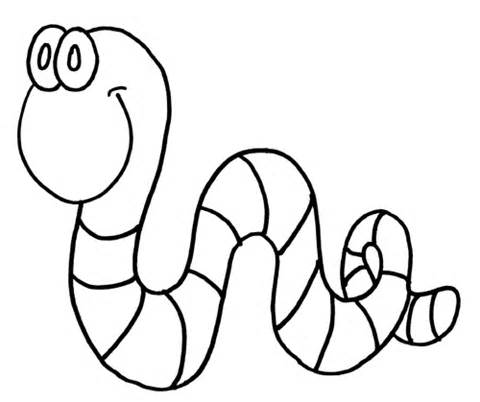 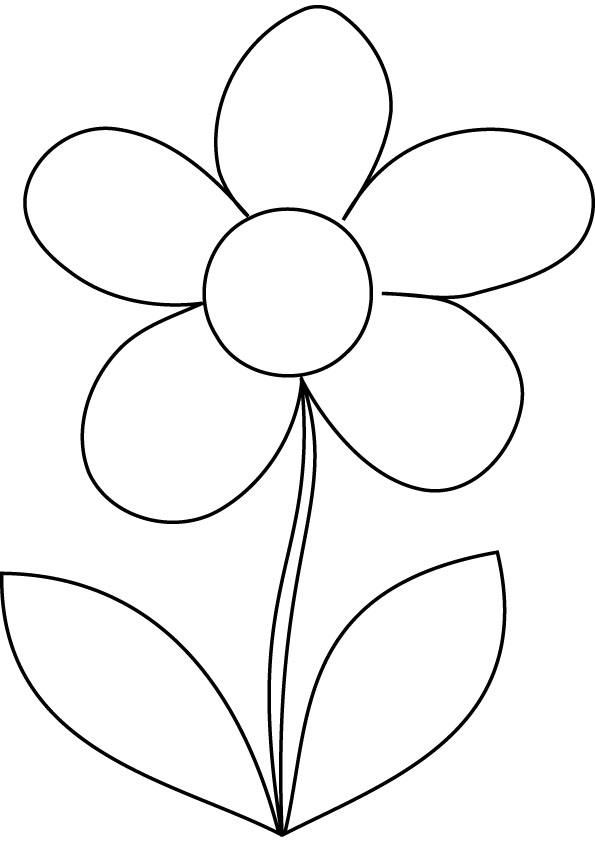 GÜNLÜK EĞİTİM AKIŞIOkul Adı        : …………...                                                                                                                                             Tarih            :  12.04.2018Yaş Grubu (Ay) : ……………Öğretmen Adı: ……………GÜNE BAŞLAMA ZAMANI/ OYUN ZAMANIKAHVALTI, TEMİZLİKETKİNLİK ZAMANI“İnsan olmak” isimli Türkçe, hareket ve okuma yazmaya hazırlık etkinliği(etkinlik 17) “Sihirli boya” isimli sanat etkinliği(etkinlik 18)GÜNÜ DEĞERLENDİRME ZAMANIEVE GİDİŞ GENEL  DEĞERLENDİRME Çocuk açısından:Program açısından:Öğretmen açısından:17.İNSAN OLMAKEtkinlik Türü: Türkçe, hareketve okuma yazmaya hazırlık etkinliği(Bütünleştirilmiş büyük grup etkinliği ve bireysel etkinlik)Yaş Grubu   :  KAZANIMLAR VE GÖSTERGELERİBilişsel Gelişim :Kazanım 1: Nesne/durum/olaya dikkatini verir.
Göstergeleri:Dikkat edilmesi gereken nesne/durum/olaya odaklanır. Kazanım 2:Nesne/durum/olayla ilgili tahminde bulunur.
Göstergeleri: Nesne/durum/olayla ilgili tahminini söyler.  Gerçek durumu inceler.  Tahmini ile gerçek durumu karşılaştırır.Sosyal duygusal gelişim:Kazanım 8: Farklılıklara saygı gösterir.
Göstergeleri: Kendisinin farklı özellikleri olduğunu söyler. İnsanların farklı özellikleri olduğunu söyler. Etkinliklerde farklı özellikteki çocuklarla birlikte yer alır.Motor gelişim:Kazanım 1: Yer değiştirme hareketleri yapar.
Göstergeleri: Isınma ve soğuma hareketlerini bir rehber eşliğinde yapar. Yönergeler doğrultusunda yürür. Yönergeler doğrultusunda koşar. Çift ayak sıçrayarak belirli mesafe ilerler. Kazanım 2: Denge hareketleri yapar.
Göstergeleri: Başlama ile ilgili denge hareketlerini yapar.Durma ile ilgili denge hareketlerini yapar. Tek ayak üzerinde durur. Bireysel ve eşli olarak denge hareketleri yapar. Kazanım 4: Küçük kas kullanımı gerektiren hareketleri yapar. 
Göstergeleri: Kalem kontrolünü sağlar. Kalemi doğru tutar, kalem kontrolünü sağlar, çizgileri istenilen nitelikte çizer.Dil Gelişimi :Kazanım 6: Sözcük dağarcığını geliştirir.
Göstergeleri:Zıt anlamlı sözcükleri kullanır. 
MATERYALLERİlgili hikaye kartı, çalışma sayfaları, kalemler, engelli atlama parkuru SÖZCÜKLERKAVRAMLARÖĞRENME SÜRECİÇocuklarla “Ben, küçük kaplanım. Taştan taşa atlarım. Etkinliği duyunca, sandalyeye konarım.” Tekerlemesi söylenerek sandalyelere oturulur.Etkinlik öncesi parmak oyunu oynatılır.İNSANLAR
Uzun insanlar, kısa insanlar (El ile uzun kısa hareketleri yapılır.)
Mutsuz insanlar, mutlu insanlar, (Yüz mimikleri ile ifade edilir.)
Şişman insanlar, zayıf insanlar, (Şişman ve zayıf hareketleri yapılır.)
Hızlı gidenler, yavaş gidenler, (Hızlı, yavaş parmaklarla gösterilir.)
Tembel insanlar, çalışkan insanlar.(Beden hareketleri ile canlandırılır.)Öğretmen çocuklara “İNSAN OLMAK” isimli hikayeyiokur.İNSAN OLMAKAyça, yeni okulunda yeni arkadaşları olacağı için çok mutluymuş. O gün, heyecanla okuluna gitmiş. Okulundaki herkesi çok sevmiş ve onlarla hemen arkadaş olmuş. Gün sonuna doğru sınıfa yeni bir çocuk gelmiş. Adı Ahmet olan bu çocuk daha önce bir kaza geçirdiği için yürüyemiyormuş. Bu yüzden tekerlekli sandalye kullanıyormuş. Herkes Ahmet’le tanışmış ve ona yardımcı olmaya çalışmış. Fakat Ozan, Ahmet’ten uzak duruyormuş. Bir gün Ahmet, rafta duran bir oyuncağı almak için uzanmış fakat sandalyeden kalkamadığı için oyuncağı alamamış. O sırada Ozan onu görmüş ama yardım etmemiş. Ahmet’in yanından geçip gitmiş. Onları farkeden Ayça hemen Ahmet’in yanına koşmuş. Raftan almak istediği oyuncağı Ahmet’e vermiş ama Ozan’ın bu davranışına da çok üzülmüş. Ertesi gün Ahmet okula gelmemiş. Ayça, o gün öğretmenine durumu anlatmış. Öğretmeni bu durumu nasıl düzeltebileceğini düşünmüş ve çocuklarla birlikte bir oyun oynamaya karar vermiş. Sınıftaki herkesi tek tek Ahmet’in okulda bulunan sandalyesine oturtmuş ve ayaklarını hiç kullanmadan normalde yaptıkları şeyleri yapmalarını istemiş. Ozan, hiçbir şey yapamamış. Koşup oynayamadığı için de çok sıkılmış ve Ahmet’in neler yaşadığını çok iyi anlamış. Öğretmenleri, onlarla özel durumu olan insanlara karşı nasıl davranmaları gerektiği hakkında konuşmuş. Okuldan ayrılırken herkes daha mutlu ve daha sevgi doluymuş Ozan, farklılıkları olan herkese saygı duymaya başlamış. Artık herkesle anlaşabilen, insanları ayırt etmeden seven bir çocuk olmuş.Hikaye hakkında sohbet edilir.Ardından çocuklara “çizgi çalışması” ve “ benzetme-dikkat” çalışma sayfaları dağıtılır. Yönergeler uygulanır. Öğretmen rehberlik eder.Ardından çocuklar daha önceden hazırlanmış oyun alanına götürülürler. Orada hazırlanan alandaki malzemelerin üstünden atlar, altından sürünür, tek ve çift ayak üstünde zıplar gibi yönergelerle hareket etkinliği yapılır. Belirli bir süre devam eden çalışmadan sonra dinlenmeye geçilir.DEĞERLENDİRMEAyça nasıl bir çocuktu?Sınıfında kimler vardı?Ahmet nasıl biriydi?Ozan hatasını anladı mı?Öğretmen neler yaptı?Sen o sınıfta olsaydın nasıl bir öğrenci olurdun?UYARLAMA18.SİHİRLİ BOYAEtkinlik Türü :Sanat etkinliği (Bireysel etkinlik)Yaş Grubu   :  KAZANIMLAR VE GÖSTERGELERİMotor Gelişim :Kazanım 4: Küçük kas kullanımı gerektiren hareketleri yapar. 
Göstergeleri:Değişik malzemeler kullanarak resim yapar.
MATERYALLERMum, resim kağıdıSÖZCÜKLERKAVRAMLARÖĞRENME SÜRECİÖğretmen çocuklarla birlikte masalara geçer.Çocuklara sihirli boya yapacaklarını söyler. Elindeki mumla kağıda bir şeyler çizer ve ne çizdiğini sorar. Cevapları aldıktan sonra sulu boya kağıdı boyar.Boyadıktan sonra  çocuklarla resim incelenir. Öğretmenin mumla çizdiği resim ortaya çıkar.Ardından çocuklara kağıtları ve mumları dağıtır.Çocuklar istedikleri resmi mumla çizip üzerini sulu boya ile boyarla.Yapılış tekniğini öğrendikten sonra çocuklara çeşitli figürlerin çizili olduğu kağıtlar verilir ve çocuklardan üzerinden mumla çizmeleri ve aynı teknikle çalışmalarını tamamlamaları istenir.Tamamlanan çalışmalar panoda sergilenir.DEĞERLENDİRMENasıl bir sanat etkinliği yaptık?Etkinliğimizde neler kullandık?Mum neden boya tutmuyor sence?UYARLAMAGÜNLÜK EĞİTİM AKIŞIOkul Adı        : …………...                                                                                                                                             Tarih            :  13.04.2018Yaş Grubu (Ay) : ……………Öğretmen Adı: ……………GÜNE BAŞLAMA ZAMANI/ OYUN ZAMANIKAHVALTI, TEMİZLİKETKİNLİK ZAMANI“Beşgenle yıldız çizelim” isimli bütünleştirilmiş matematik ve sanat etkinliği(etkinlik19) “Dengede kal, yerini kap” isimli oyun etkinliği(etkinlik 20)GÜNÜ DEĞERLENDİRME ZAMANIEVE GİDİŞ GENEL DEĞERLENDİRME Çocuk açısından:Program açısından:Öğretmen açısından:19. BEŞGENLE YILDIZ ÇİZELİMEtkinlik Türü: Matematik ve sanat etkinliği (Bütünleştirilmiş bireysel etkinlik)Yaş Grubu   :KAZANIMLAR VE GÖSTERGELERİBilişsel Gelişim :Kazanım 5: Nesne ya da varlıkları gözlemler.
Göstergeleri: Nesne/varlığın adını söyler. Nesne/varlığın şeklini söyler. Motor Gelişim :Kazanım 4: Küçük kas kullanımı gerektiren hareketleri yapar. 
Göstergeleri: Nesneleri yeni şekiller oluşturacak biçimde bir araya getirir. Malzemeleri keser.  Malzemeleri yapıştırır.Kalem kontrolünü sağlar. Çizgileri istenilen nitelikte çizer.
Dil Gelişimi :Kazanım 5: Dili iletişim amacıyla kullanır.
Göstergeleri:Konuşurken jest ve mimiklerini kullanır. Konuşmayı başlatır. Konuşmayı sürdürür. 
 Konuşmayı sonlandırır.Duygu, düşünce ve hayallerini söyler.
Sosyal-Duygusal Gelişim :Kazanım 3: Kendini yaratıcı yollarla ifade eder.
Göstergeleri: Nesneleri alışılmışın dışında kullanır. Özgün özellikler taşıyan ürünler oluşturur.MATERYALLERÇalışma sayfaları, kuru boyalar, fon kartonu, makas, yapıştırıcıSÖZCÜKLERKAVRAMLARBeşgen, yıldızÖĞRENME SÜRECİ“Ben bir küçük arıyım vızır vızır uçarım. Bir oraya, bir buraya hangi çiçeğe konarım, etkinliğe bayılırım.” Tekerlemesi söylenerek çocuklar masalara geçerler.Öğretmen daha önce öğrenilen şekilleri tekrar eder. Daire, üçgen, kare, dikdörtgen, çember, elips ile ilgili benzetmeler yapılır. Aralarındaki farklar konuşulur. Ardından çocuklara “beşgen” konulu çalışma sayfaları dağıtılır. Beşgen şeklinin özellikleri, beşgene benzeyen nesneler söylenir. Yönergelere uygun olarak çalışmalar tamamlanır.Öğretmen çalışmalara rehberlik eder.Ardından çocuklara öğrenilen şekiller(Daire, üçgen, kare, dikdörtgen, çember, elips) kartonlara çizilip verilerek dikkatlice kesmeleri söylenir. Bu şekilleri kullanarak bir resim  kağıdına özgün bir resim yapmaları istenir. Çocuklar hazırladıkları resimleri arkadaşlarına gösterip anlatırlar. Bitirilen çalışmalar panoda sergilenir.DEĞERLENDİRMEHangi şekli öğrendik?Beşgene benzeyen neler var?Yıldız çizerken zorlandın mı?Hangi şekilleri kullanarak resim yaptık? Sen hangi şekilleri kullandın?UYARLAMA20.DENGEDE KAL, YERİNİ KAPEtkinlik Türü: Oyun Etkinliği (Bireysel etkinlik)Yaş Grubu   :  KAZANIMLAR VE GÖSTERGELERİMotor Gelişim :Kazanım 1: Yer değiştirme hareketleri yapar.
Göstergeleri:Çift ayak sıçrayarak belirli mesafe ilerler. Sosyal-Duygusal Gelişim :Kazanım 7: Bir işi ya da görevi başarmak için kendini güdüler.
Göstergeleri:Yetişkin yönlendirmesi olmadan bir işe başlar.  Başladığı işi zamanında bitirmek için çaba gösterir.MATERYALLERTebeşir, denge tahtası, topSÖZCÜKLERDenge KAVRAMLARÖĞRENME SÜRECİÇalışmaların ardından malzemeler toplanır ve öğretmen çocukları toplarken “ben bir küçük trenim, tıngır mıngır gezerim, vagonlarım sıralı, oyun alanına varmalı” tekerlemesini söyler. Çocuklar oyun alanına gelirler.Oyun alanında çocuklar dağınık halde dururlar. Her çocuğun durduğu yer tebeşirle küçük daire çizilerek belirlenir. Sayışmayla bir ebe seçilir ve ebe ortada durur. Çocuklar kendi aralarında işaretleşerek yer değiştirirler. Yer değiştirme sıçrayarak olur. Bu sırada ebe boş gördüğü daireyi sekerek kapmaya çalışır. Ebe kimin yerini kaparsa o çocuk ebe olur.Oyun çocukların ilgisi doğrultusunda devam eder.
DEĞERLENDİRMEOyunumuzun adı neydi?Oyunu oynarken ne hissettin?Oyunu oynarken zorlandığın yerler oldu mu?Bu oyunu başka nasıl oynayabiliriz?UYARLAMAGÜNLÜK EĞİTİM AKIŞIOkul Adı         : …………...                                                                                                                                             Tarih             :  16.04.2018Yaş Grubu (Ay)  : ……………Öğretmen Adı     : ……………GÜNE BAŞLAMA ZAMANI/ OYUN ZAMANIKAHVALTI, TEMİZLİKETKİNLİK ZAMANI•”Ülkemiz ve başka ülkeler” isimli bütünleştirilmiş Türkçe ve okuma yazmaya hazırlık etkinliği(etkinlik 21)•”Ülkeler ve selamlaşmalar” isimli bütünleştirilmiş drama ve sanat etkinliği(etkinlik 22)GÜNÜ DEĞERLENDİRME ZAMANIEVE GİDİŞ GENEL DEĞERLENDİRMEÇocuk açısından:Program açısından:Öğretmen açısından:21. ÜLKEMİZ VE BAŞKA ÜLKELER Etkinlik Türü: Türkçe ve okuma yazmaya hazırlık etkinliği(Bütünleştirilmiş bireysel etkinlik)Yaş Grubu   :  KAZANIMLAR VE GÖSTERGELERİSosyal-Duygusal Gelişim :Kazanım 8: Farklılıklara saygı gösterir.
Göstergeleri:Kendisinin farklı özellikleri olduğunu söyler. İnsanların farklı özellikleri olduğunu söyler. Etkinliklerde farklı özellikteki çocuklarla birlikte yer alır.Kazanım 9: Farklı kültürel özellikleri açıklar.
Göstergeleri:Kendi ülkesinin kültürüne ait özellikleri söyler. Kendi ülkesinin kültürü ile diğer kültürlerin benzer ve farklı özelliklerini söyler. Farklı ülkelerin kendine özgü kültürel özellikleri olduğunu söyler.Dil Gelişimi :Kazanım 7: Dinledikleri/izlediklerinin anlamını kavrar.
Göstergeleri:Sözel yönergeleri yerine getirir.  Dinledikleri/izledikleri hakkında yorum yapar. MATERYALLERÇalışma sayfaları, kuru boyalar, bilgisayarSÖZCÜKLERKAVRAMLARÖĞRENME SÜRECİÇocuklarla “Ben, küçük kaplanım. Taştan taşa atlarım. Etkinliği duyunca, sandalyeye konarım.” Tekerlemesi söylenerek sandalyelere oturulur.Çocuklara “farklı ülkeler ve insanlar” konulu çalışma sayfaları dağıtılır. Ülkelerin haritaları incelenir.Ardından “farklı ülkeler” çalışma sayfasındaki video bilgisayardan izlenirken kağıttaki resim de takip edilir. Yönergelere uygun olarak haritadan belirtilen varlıklar bulunur.Ardından çocuklara bilmeceler sorulur.Çok soğuk ülkelerde yaşarım			Sıcak ülkelerde yaşarım,Buzdan evler yaparım				Siyahtır tenim saçım,Bilin bakalım ben kimim? (eskimo)		Dans eder oynatım (afrikalı, zenci)Kırmızı tenli uzun saçlıyım			Esmerim, sarışınım, kumralım,Başıma bir tüy takarım, 			Seninle aynı ülkede yaşarım. (Türk)Amerika da yaşarım. (Kızılderili)Bu bilmecelerin ardından çocuklardan da bilmece düşünüp sormaları istenir. Çocukların ilgisi doğrultusunda bilmeceler sorulur ve cevaplandırılır.DEĞERLENDİRMEÇocuklarla öğrenilenler hakkında sohbet edilir.Farklı ülkelerde yaşayan çocukların özellikleri sorulur. Çocuklara daha önce başka ülkeden bir çocuklarla tanışıp tanışmadıkları sorulur.UYARLAMA22. ÜLKELER VE SELAMLAŞMALAREtkinlik Türü: Drama ve sanat etkinliği(Bütünleştirilmiş büyük grup ve bireysel etkinlik)Yaş Grubu   :  KAZANIMLAR VE GÖSTERGELERİDil Gelişimi:Kazanım 5: Dili iletişim amacıyla kullanır.
Göstergeleri:Sohbete katılır. Konuşmak için sırasını bekler. Duygu, düşünce ve hayallerini söyler.Kazanım 8: Dinledikleri/izlediklerini çeşitli yollarla ifade eder.
Göstergeleri:Dinledikleri/izlediklerini drama yoluyla sergiler.Sosyal-Duygusal Gelişim :Kazanım 9: Farklı kültürel özellikleri açıklar.
Göstergeleri:Kendi ülkesinin kültürüne ait özellikleri söyler. Kendi ülkesinin kültürü ile diğer kültürlerin benzer ve farklı özelliklerini söyler. Farklı ülkelerin kendine özgü kültürel özellikleri olduğunu söyler.MATERYALLERSelamlaşma ile ilgili boyama sayfaları, pastel boya, müzikSÖZCÜKLERSelamlaşmaKAVRAMLARÖĞRENME SÜRECİÇocuklarla “Ben, küçük kaplanım. Taştan taşa atlarım. Dramayıduyunca, sahneye koşarım.” Tekerlemesi söylenerek yarım daire şeklinde sandalyelere oturulur.Farklı ülkelerdeki çocukların selamlaşma şekilleri internetten bulunup izletilir.Ardından çocuklar ikişerli olacak şekilde eşleştirilir. Eşleştirilen çocuklar izledikleri selamlaşmaları hatırlayıp birbirlerine söylerler.Hatırladıkları selamlaşma şekillerini karşılıklı taklit ederler. O selamlaşma şeklinin hangi ülkeye ait olduğunu söylerler.Her eşe taklit etmeleri için fırsat verilir. etkinlik çocukların ilgisi doğrultusunda devam eder.Ardından çocuklara selamlaşma ile ilgili boyama sayfaları, dağıtılıp pastel boya ile boyamaları sağlanır. “Selamlaşma nedir?” , “Kimler ile selamlaşırız?” , “ Selamlaşmanın bize ve karşımızdaki kişiye kazandırdıkları nelerdir?”, konuları ile ilgili sohbet edilir.DEĞERLENDİRMENasıl bir etkinlik yaptık?Hangi ülkenin selamlaşmasını daha çok beğendin?Selamlaşmak neden önemlidir?Arkadaşlarınla selamlaşıyor musun?UYARLAMAGÜNLÜK EĞİTİM AKIŞIOkul Adı         : …………...                                                                                                                                             Tarih             :  17.04.2018Yaş Grubu (Ay)  : ……………Öğretmen Adı     : ……………GÜNE BAŞLAMA ZAMANI/ OYUN ZAMANIKAHVALTI, TEMİZLİKETKİNLİK ZAMANI•”9’’ sayısı ve saymaca” isimli matematik etkinliği  (etkinlik 23)”El ele çocuklar” isimli sanat etkinliği(etkinlik 24)GÜNÜ DEĞERLENDİRME ZAMANIEVE GİDİŞ GENEL DEĞERLENDİRMEÇocuk açısından:Program açısından:Öğretmen açısından:23.9 SAYISI VE SAYMACAEtkinlik Türü: Matematik etkinliği (Bireysel etkinlik)Yaş Grubu   :KAZANIMLAR VE GÖSTERGELERİBilişsel Gelişim:Kazanım 1. Nesne/durum/olaya dikkatini verir. Göstergeleri: Dikkat edilmesi gereken nesne/durum/olaya odaklanır. Dikkatini çeken nesne/durum/olaya yönelik sorular sorar. Dikkatini çeken nesne/durum/olayı ayrıntılarıyla açıklar.Kazanım 4. Nesneleri sayar. Göstergeleri: Belirtilen sayı kadar nesneyi gösterir. Saydığı nesnelerin kaç tane olduğunu söyler. Kazanım 7. Nesne ya da varlıkları özelliklerine göre gruplar. Göstergeleri:  Varlıkları miktarına göre gruplar.Motor Gelişim:Kazanım 4. Küçük kas kullanımı gerektiren hareketleri yapar. Göstergeleri: Kalemi doğru tutar, kalem kontrolünü sağlar, çizgileri istenilen nitelikte çizer.MATERYALLERÇalışma sayfaları, kalemler, “9” rakamı kuklası, etkinlik sayfaları, krepon kağıdı, yapıştırıcıSÖZCÜKLERKAVRAMLAR9 sayısıÖĞRENME SÜRECİÖğretmen çocuklardan masalara geçmelerini ister. Bunun için 20’ye kadar sayar ve sayarken gözlerini kapatır. Gözlerini açtığında hazır bekleyen tüm çocuklara teşekkür eder.Masalara geçen çocuklara elindeki “9” rakamı kuklasını göstererek “merhaba arkadaşlar. Benim ismin 9. Sizleri tanıdığıma çok mutlu oldum. Sizlerde beni hiç unutmayın olur mu?” diyerek çocukların ilgisini çeker.Çocuklara üzerinde“9” yazılı çalışma sayfaları dağıtılır. Bu çalışmanın ardından diğer çalışmaya geçmeden ısınma oyunu oynatılır. Çocuklardan 9 kişi alır ve diğerlerine bu çocukların kaç tane olduğunu sorar. Sonra bir çocuktan 9 kişilik grup yapmasını ister.Gruplama sayısı sınıfın potansiyeline göre arttırılabilir veya azaltılabilir.Isınma oyunu çocukların aktif katılımıyla devam eder.Etkinlik bitiminde tüm sınıf çocuklarla birlikte toplanır. Tuvalet ve temizlik ihtiyaçları giderilir.DEĞERLENDİRMEEtkinlikleri uygularken neler öğrendik?Hangi etkinliği daha çok sevdin?Hangisini yapmakta zorlandın?Bunlara benzer bir etkinlik daha önce yaptın mı?UYARLAMA24. EL ELE ÇOCUKLAREtkinlik Türü: Sanat etkinliği (Bireysel etkinlik)Yaş Grubu   :KAZANIMLAR VE GÖSTERGELERİMotor Gelişimi :Kazanım 4: Küçük kas kullanımı gerektiren hareketleri yapar. 
Göstergeleri: Malzemeleri keser. Malzemeleri değişik şekillerde katlar.  Değişik malzemeler kullanarak resim yapar.MATERYALLERMakas, etkinlik sayfası, pastel boyalarSÖZCÜKLERKAVRAMLARÖĞRENME SÜRECİÇocuklarla “Ben, küçük kaplanım. Taştan taşa atlarım. Etkinliği duyunca, sandalyeye konarım.” Tekerlemesi söylenerek sandalyelere oturulur.Çocuklara etkinlik sayfaları dağıtılır. Resimdeki çocuğun kolunun bitişinden kağıt birkaç kez katlanır. Katlanan kısım hariç çizgilerden kesilir. Öğretmen çocuklara rehberlik eder. Kesildikten sonra kağıt açılır ve el ele tutuşan çocuklar incelenir.Çocuklar pastel boyalarla boyanır. Gözler, ağız, burunları çizilir.Bitirilen etkinlikler panoda sergilenir.DEĞERLENDİRMEÇocukların etkinliği yaparken zorlanıp zorlanmadıkları yerler sorulur. El ele tutuşan çocukların nasıl yapıldığı, hangi malzemelerin kullanıldığı konuşulur.UYARLAMAGÜNLÜK EĞİTİM AKIŞIOkul Adı         : …………...Tarih             :  18.04.2018Yaş Grubu (Ay)  : ……………Öğretmen Adı     : ……………GÜNE BAŞLAMA ZAMANI/ OYUN ZAMANIKAHVALTI, TEMİZLİKETKİNLİK ZAMANI•”Ülkeler ve bayraklar “ isimli bütünleştirilmiş Türkçe, okuma yazmaya hazırlık ve sanat etkinliği(etkinlik 25)•”Bayrak yarışı” isimli oyun etkinliği(etkinlik 26)GÜNÜ DEĞERLENDİRME ZAMANIEVE GİDİŞ GENEL DEĞERLENDİRMEÇocuk açısından:Program açısından:Öğretmen açısından:25. ÜLKELER VE BAYRAKLAREtkinlik Türü: Türkçe, sanat ve okuma yazmaya hazırlık etkinliği(Bütünleştirilmiş bireysel etkinlik)Yaş Grubu   :KAZANIMLAR VE GÖSTERGELERİSosyal-Duygusal Gelişim :Kazanım 8: Farklılıklara saygı gösterir.
Göstergeleri:Kendisinin farklı özellikleri olduğunu söyler. İnsanların farklı özellikleri olduğunu söyler. Etkinliklerde farklı özellikteki çocuklarla birlikte yer alır.Kazanım 9: Farklı kültürel özellikleri açıklar.
Göstergeleri:Kendi ülkesinin kültürüne ait özellikleri söyler. Kendi ülkesinin kültürü ile diğer kültürlerin benzer ve farklı özelliklerini söyler. Farklı ülkelerin kendine özgü kültürel özellikleri olduğunu söyler.Bilişsel gelişim:Kazanım 15: Parça-bütün ilişkisini kavrar.
Göstergeleri: Bir bütünün parçalarını söyler. Bir bütünü parçalara böler.  Parçaları birleştirerek bütün elde eder.
Motor Gelişim: Kazanım 4: Küçük kas kullanımı gerektiren hareketleri yapar. 
Göstergeleri:Kalem kontrolünü sağlar. Çizgileri istenilen nitelikte çizer. Kalemi doğru tutar, kalem kontrolünü sağlar, çizgileri istenilen nitelikte çizer.  Malzemeleri keser, yapıştırır.Dil Gelişimi :Kazanım 7: Dinledikleri/izlediklerinin anlamını kavrar.
Göstergeleri:Sözel yönergeleri yerine getirir.  Dinledikleri/izledikleri hakkında yorum yapar. MATERYALLERÇalışma sayfaları, kuru boyalar, bilgisayarSÖZCÜKLERKAVRAMLARÖĞRENME SÜRECİÇocuklarla “Ben, küçük kaplanım. Taştan taşa atlarım. Etkinliği duyunca, sandalyeye konarım.” Tekerlemesi söylenerek sandalyelere oturulur.Çocuklara “ülkeler ve bayraklar” konulu çalışma sayfaları dağıtılır. Ülkelerin bayrakları incelenir.Ardından  elinde bayraklar olan çocuklar çizgiler birleştirilerek ülkelerine götürülürler.Aşağıdaki bilmeceler sorulur.Çok soğuk ülkelerde yaşarım			Sıcak ülkelerde yaşarım,Buzdan evler yaparım				Siyahtır tenim saçım,Bilin bakalım ben kimim? (eskimo)		Dans eder oynatım (afrikalı, zenci)Kırmızı tenli uzun saçlıyım			Esmerim, sarışınım, kumralım,Başıma bir tüy takarım, 			Seninle aynı ülkede yaşarım. (Türk)Amerika da yaşarım. (Kızılderili)Bu bilmecelerin ardından çocuklardan da bilmece düşünüp sormaları istenir. Çocukların ilgisi doğrultusunda bilmeceler sorulur ve cevaplandırılır.Ardından “hoşgörü” sayfaları dağıtılır. Sayfadaki durumlar okunur ve yönergelere doğrultusunda çalışmalar tamamlanır.Çalışmalar bitince sayfalar toplanır ve sanat etkinliğine geçilir.Sanat etkinliği sayfalarındaki insan resmi parçaları kesilir ve ilgili gölgelere dikkatlice yapıştırılır.Bitirilen çalışmalar panoda sergilenir.DEĞERLENDİRMEÇocuklarla öğrenilenler hakkında sohbet edilir.Farklı ülkelerde yaşayan çocukların özellikleri sorulur. Çocuklara daha önce başka ülkeden bir çocuklarla tanışıp tanışmadıkları sorulur.Ülkelerin bayrakları hatırlanır.Sanat etkinliği çalışmasında öğretmen gözlem yapar ve notlar alır.UYARLAMA26. BAYRAK YARIŞIEtkinlik Türü: Oyun etkinliği (Büyük grup etkinliği)Yaş Grubu   :  KAZANIMLAR VE GÖSTERGELERİMotor Gelişim:Kazanım 1: Yer değiştirme hareketleri yapar.
Göstergeleri: Yönergeler doğrultusunda koşar. Kazanım 2: Denge hareketleri yapar.
Göstergeleri:Başlama ile ilgili denge hareketlerini yapar.
MATERYALLERBayraklarSÖZCÜKLERKAVRAMLARÖĞRENME SÜRECİÇalışmaların ardından malzemeler toplanır ve öğretmen çocukları toplarken “ben bir küçük trenim, tıngır mıngır gezerim, vagonlarım sıralı, oyun alanına varmalı” tekerlemesini söyler. Çocuklar oyun alanına gelirler.Öğretmen “Bayrak Verme’ oyunun kurallarını anlatır. Çocuklar iki gruba ayrılırlar. Gruplara isim verilir. Her çocuğun birer bayrağı vardır. Amaç; Atatürk merkezine bayrakları en çabuk bırakan grup olmaktır. Öğretmenin “başla” komutu ile sıraya giren oyuncular sırayla ellerindeki bayrağı koşarak Atatürk merkezine bırakırlar ve geri dönerek sırası gelen arkadaşının eline dokunurlar. Eline dokunulan çocuk bayrağını bırakmak için yola çıkar. Her iki grup aynı şekilde yarışırlar. Bayraklarını önce bitiren grup kazanır.Arkadaşının eline değmeden yola çıkan çocuk geri dönerek bir daha başlamak zorundadır.Oyunun sonunda kazanan grup alkışlanır.Oyun çocukların ilgisi doğrultusunda tekrarlanır.Oyun sonunda tüm çocuklara bayrak dağıtılır.DEĞERLENDİRMEOyunumuzun adı neydi?Oyunun kuralları neydi?Bu oyunu oynarken neler hissettin?Bu oyunu daha önce oynamış mıydın?Buna benzer başka bildiğin oyun var m?UYARLAMAGÜNLÜK EĞİTİM AKIŞIOkul Adı         : …………...      Tarih             :  19.04.2018Yaş Grubu (Ay)  : ……………Öğretmen Adı     : ……………GÜNE BAŞLAMA ZAMANI/ OYUN ZAMANIKAHVALTI, TEMİZLİKETKİNLİK ZAMANI“ Ülkemiz Türkiye” isimli bütünleştirilmiş Türkçe ve  fenetkinliği(etkinlik 27) “Taş taş üstüne” isimli oyun etkinliği(etkinlik 28)GÜNÜ DEĞERLENDİRME ZAMANIEVE GİDİŞ GENEL DEĞERLENDİRMEÇocuk açısından:Program açısından:Öğretmen açısından:27. ÜLKEMİZ TÜRKİYEEtkinlik Türü: Türkçe, fen etkinliği (Bütünleştirilmiş bireysel etkinlik)Yaş Grubu   :KAZANIMLAR VE GÖSTERGELERBilişsel Gelişim:
Kazanım 1. Nesneye/duruma/olaya dikkatini verir.
Göstergeleri: Dikkat edilmesi gereken nesneye/duruma/olaya odaklanır.
Kazanım 10. Mekânda konumla ilgili yönergeleri uygular. Göstergeleri: Nesnenin mekândaki konumunu söyler. Yönergeye uygun olarak nesneyi doğru yere yerleştirir. Mekânda konum alır. Harita ve krokiyi kullanır.Kazanım 21: Atatürk’ü tanır. 
Göstergeleri: Atatürk'ün hayatıyla ilgili belli başlı olguları söyler.  Atatürk’ün kişisel özelliklerini söyler.Kazanım 22: Atatürk'ün Türk toplumu için önemini açıklar. 
Göstergeleri:  Atatürk’ün değerli bir insan olduğunu söyler. Atatürk'ün getirdiği yenilikleri söyler.  Atatürk’ün getirdiği yeniliklerin önemini söyler.Dil Gelişimi:
Kazanım 10. Görsel materyalleri okur.
Göstergeleri: Görsel materyalleri inceler. Görsel materyalleri açıklar. Görsel materyalleri kullanarak olay, öykü gibi kompozisyonlar oluşturur.Sosyal ve Duygusal Gelişim:
Kazanım 9: Farklı kültürel özellikleri açıklar.
Göstergeleri: Kendi ülkesinin kültürüne ait özellikleri söyler. Kendi ülkesinin kültürü ile diğer kültürlerin benzer ve farklı özelliklerini söyler. Farklı ülkelerin kendine özgü kültürel özellikleri olduğunu söyler.Kazanım 11: Atatürk ile ilgili etkinliklerde sorumluluk alır. 
Göstergeleri: Atatürk ile ilgili etkinliklere katılır. Atatürk ile ilgili duygu ve düşüncelerini farklı etkinliklerle ifade ederKazanım 15. Kendine güvenir.
Göstergeleri: Grup önünde kendini ifade eder. Gerektiği durumlarda farklı görüşlerini söyler. Gerektiğinde liderliği üstlenir.MATERYALLERBilgisayar, çalışma sayfaları, kuru boyalar
SÖZCÜKLER 
Kroki 
KAVRAMLARÖĞRENME SÜRECİ·     Öğretmen, “Biz çalışkan kaplanlarız. Koşarız, uyuruz, zamanı gelince sessizce otururuz.”diyerek daire şeklinde oluşturulmuş büyük masaya geçerler.Önce çocuklara “ülkemiz Türkiye” konulu çalışma sayfaları dağıtılır ve çalışmadaki yönergeler tamamlanır. Ülkemiz ile ilgili video izlenir ve video hakkında sohbet edilir.Ardından “kroki” konulu çalışma sayfasında Anıtkabir’in krokisi incelenir.Krokinin tanımı yapılır. “Kroki: bir yerin gökyüzündenkuşun gördüğü gibi çizilmesine denir.”Tanımlamadan sonra parçalı verilen kroki resmi tamamlanır. Ardından “görsel algı” çalışma sayfasında çaydanlıkların üstten görünüşleri bulunur. Çalışma sayfaları bitirildiğinde malzemeler toplanır ve öğretmen tüm tahta blokları ve Legoları masanın üstüne koyar.Çocuklar bunlarla bir yerin krokisini oluştururlar. Oluşturulan krokiler için belli bir süre verilir.Etkinlik sonunda bu krokiler incelenir ve sohbet edilir. Fotoğrafları çekilir.DEĞERLENDİRMEÜlkemizin ne gibi güzellikleri var? Hatırlıyor musun?Krokiler sence ne işe yarar?Bu çalışmayı yaparken zorlandın mı?Evinizin çevresinde veya parklara girerken kroki gördün mü? Etrafındaki birisinin kroki kullandığını gördün mü?UYARLAMA28.TAŞ TAŞ ÜSTÜNEEtkinlik Türü: Oyun etkinliği (Büyük grup etkinliği)Yaş grubu:KAZANIMLAR VE GÖSTERGELERİMotor Gelişim:Kazanım 2: Denge hareketleri yapar.
Göstergeleri: Durma ile ilgili denge hareketlerini yapar. Tek ayak üzerinde durur. Bireysel ve eşli olarak denge hareketleri yapar. MATERYALLERSÖZCÜKLERKAVRAMLARÖĞRENME SÜRECİÇalışmaların ardından malzemeler toplanır ve öğretmen çocukları toplarken “ben bir küçük trenim, tıngır mıngır gezerim, vagonlarım sıralı, oyun alanına varmalı” tekerlemesini söyler. Çocuklar oyun alanına gelirler.Öğretmen çocukları iki metrelik mesafelerle yerleştirir.Yer, toprak olarak kabul edilir. ’’Taş taş üstüne’’ denildiğinde her çocuk bir ayağını diğer ayağının üstüne koyar ve düşmeden dengede durmaya çalışır.’’ Taş toprak üstüne ‘’denildiğinde ayak indirilir. Öğretmen, şaşırtmalı olarak bu sözleri söyler. Şaşıran çocuk bir taklit yapar. Oyunçocukların ilgisi doğrultusunda devam eder.DEĞERLENDİRMEOynadığımız oyunun adı neydi?Nasıl oynadık? Bu oyunu sevdin mi?Daha önce bu oyunu oynamış mıydın?Buna benzer başka bir oyun biliyor musun?UYARLAMAGÜNLÜK EĞİTİM AKIŞIOkul Adı         : …………...                                                                                                                                             Tarih             :  20.04.2018Yaş Grubu (Ay)  : ……………Öğretmen Adı     : ……………GÜNE BAŞLAMA ZAMANI/ OYUN ZAMANIKAHVALTI, TEMİZLİKETKİNLİK ZAMANI“Sınıfımızı süslüyoruz” isimli bütünleştirilmiş Türkçe ve sanat etkinliği(etkinlik 29)•”23 Nisan “ isimli bütünleştirilmiş Türkçe, okuma yazmaya hazırlık ve sanat etkinliği(etkinlik30)GÜNÜ DEĞERLENDİRME ZAMANIEVE GİDİŞ GENEL DEĞERLENDİRMEÇocuk açısından:Program açısından:Öğretmen açısından:29.SINIFIMIZI SÜSLÜYORUZ Etkinlik Türü: Türkçe ve sanat etkinliği(Bütünleştirilmiş büyük grup etkinliği)Yaş Grubu   :KAZANIMLAR VE GÖSTERGELERİBilişsel Gelişim :Kazanım 21: Atatürk’ü tanır. 
Göstergeleri:Atatürk'ün hayatıyla ilgili belli başlı olguları söyler. 
Atatürk’ün kişisel özelliklerini söyler.
Kazanım 22: Atatürk'ün Türk toplumu için önemini açıklar. 
Göstergeleri: Atatürk’ün değerli bir insan olduğunu söyler.   Atatürk'ün getirdiği yenilikleri söyler.  Atatürk’ün getirdiği yeniliklerin önemini söyler.Motor Gelişim :Kazanım 4: Küçük kas kullanımı gerektiren hareketleri yapar. 
Göstergeleri:Malzemeleri keser.  Malzemeleri yapıştırır.Malzemelere elleriyle şekil verir. 
MATERYALLERRenkli kağıtlar, makas, yapıştırıcı, 23 Nisan fotoğraflarıSÖZCÜKLERZincir KAVRAMLARÖĞRENME SÜRECİÇocuklarla “Ben, küçük kaplanım. Taştan taşa atlarım. Etkinliği duyunca, sandalyeye konarım.” Tekerlemesi söylenerek sandalyelere oturulur.Çocuklar Atatürk merkezinin olduğu bölüme alınır. Atatürk resimleri incelenerek Atatürk’ün hayatı, Türk toplumuna yaptıkları ile ilgili sohbet edilir. Atatürk’ün yurdumuzu düşmanlardan kurtarmak için çok çalıştığı TBMM’yi kurduğu, 23 Nisan’ı çocuklara armağan ettiği gibi konularla ilgili sohbet edilir. 23 Nisan Ulusal Egemenlik ve Çocuk Bayramının yaklaştığını söyleyip Atatürk’ün dünya üzerindeki bütün çocukları çok sevdiğini ve onun için de bu bayramı onlara armağan ettiğini anlatır. İnternet üzerinden Atatürk’ün hayatı ile ilgili bir video izletilir. Çocuklarla bir süre 23 Nisan ulusal Egemenlik ve Çocuk bayramı hakkında sohbet edilir. Ardından çocuklara bayram şenliği için sınıflarını süslemeleri gerektiği söylenir. Çocuklara şeritler çizilmiş renkli kağıtlar dağıtılır. Kağıtlarını bu çizgilerden keserek şeritleri oluştururlar. Daha sonra şeritleri uc uca ve iç içe geçirerek zincir oluştururlar. Tamamlanan zincirler ve önceden getirilmiş hazır süslerle sınıf süslenir.DEĞERLENDİRMEAtatürk kimdir? Neler yapmıştır?“23 Nisan Ulusal Egemenlik ve Çocuk Bayramı” nı kimlere hediye etmiştir? Neden hediye etmiştir?23 Nisan günü neler yapılır?Bayram kutlamalarına hazırlanmak için ne yaptık?Zinciri oluştururken zorlandın mı?Süsleme işlemleri için başka neler kullandık?AİLE KATILIMIBir gün öncesinden ailelerden sınıf süslemek için bayrak, balon ve diğer süslerden istenir.UYARLAMA30. 23 NİSAN Etkinlik Türü:Türkçe, okuma yaz. hazırlık ve sanat etkinliği(Bütünleştirilmiş bireysel etkinlik)Yaş Grubu   :KAZANIMLAR VE GÖSTERGELERİDil Gelişimi :Kazanım 5: Dili iletişim amacıyla kullanır.
Göstergeleri: Sohbete katılır. Kazanım 8: Dinledikleri/izlediklerini çeşitli yollarla ifade eder.
Göstergeleri:Dinledikleri/izlediklerini şiir yoluyla sergiler.Sosyal-Duygusal Gelişim :Kazanım 11: Atatürk ile ilgili etkinliklerde sorumluluk alır. 
Göstergeleri: Atatürk ile ilgili etkinliklere katılır.  Atatürk ile ilgili duygu ve düşüncelerini farklı etkinliklerle ifade eder.
Motor Gelişim :
Kazanım 4: Küçük kas kullanımı gerektiren hareketleri yapar. 
Göstergeleri:Malzemeleri keser.  Malzemeleri yapıştırır. Malzemeleri değişik şekillerde katlar.
Değişik malzemeler kullanarak resim yapar. Nesneleri kopartır/yırtar. Nesneleri sıkar. Malzemelere elleriyle şekil verir. Kalem kontrolünü sağlar. Çizgileri istenilen nitelikte çizer.MATERYALLERÇalışma sayfaları, kuru boyalar, A4 kağıtları, yapıştırıcı, kırmızı-beyaz krepon kağıtlarıSÖZCÜKLERKAVRAMLARÖĞRENME SÜRECİÇocuklarla “Ben, küçük kaplanım. Taştan taşa atlarım. Etkinliği duyunca, sandalyeye konarım.” Tekerlemesi söylenerek sandalyelere oturulur. Çocuklarla 23 Nisan şiiri okunur.23 NİSANBu bayram bizlereAtamızdan armağan,Sevinelim çocuklarBugün 23 Nisan.Şanlı bayrağımızlaDonatalım dört yanı,Büyük coşku içindeKutlayalım bayramı.(Birkan SOYLU)Şiirin ardından “çizgi çalışması- çocuklar” konulu çalışma sayfaları dağıtılır.Yönergeye uygun olarak çalışma tamamlanır.Ardından “mandala” çalışması dağıtılır. Çocuklar mandalayı yönergelere uygun olarak boyarlar. Çalışma sayfaları tamamlandıktan sonra öğretmen çocuklara, ‘Türk Bayrağı’ çalışması yapacaklarını söyler. Öğretmen daha önceden A4 kağıtlarına hazırladığı Türk Bayraklarını, yapıştırıcıyı vekırmızı-beyaz krepon kağıtlarını çocuklara verir. Çocuklar yuvarlama tekniği ile Türk Bayrağı çalışmasını tamamlarlar.Tamamlanan çalışmalar sınıf panosunda sergilenir.DEĞERLENDİRMEŞiiri hatırlayan var mı? (Şiir tekrar ettirilir.)Çalışmalardan hangisi daha çok ilgini çekti?Türk bayraklarını yaparken ne hissettin?UYARLAMA23 NİSAN ULUSAL EGEMENLİK VE ÇOCUK BAYRAMI TÖREN PLAN PROGRAMIETKİNLİK SÜRECİÖğretmen çocukları sıraya dizerek “Biz çalışkan askerleriz. Rap Rap yürürüz. Kırmızı Bayrak alır törene gideriz.” tekerlemesi eşliğinde sırayla okulun salonuna geçilmesine rehberlik eder.Bayram nedeniyle yapılan süslemeler ve Atatürk köşeleri izlenir.Tören alanına gelinerek okuldaki uygulanan tören etkinliğine katılır.Öğretmen çocuklara bayrak dağıtır.Öğrencilerin sırayla yaptıkları gösteriler ve sunumların izlenmesine rehberlik edilir.Tören sonunda çocuklar sınıfa çıkarılarak neler hissettikleri neler gördükleri konusunda sohbet edilir.GÜNLÜK EĞİTİM AKIŞIOkul Adı         : …………...                                                                                                                                             Tarih             :  24.04.2018Yaş Grubu (Ay)  : ……………Öğretmen Adı     : ……………GÜNE BAŞLAMA ZAMANI/ OYUN ZAMANIKAHVALTI, TEMİZLİKETKİNLİK ZAMANI“insanların yaşadıkları yerler” isimli bütünleştirilmiş Türkçe etkinliği (etkinlik 31) “Eğlenceli makarnalar” isimli drama etkinliği(etkinlik 32)GÜNÜ DEĞERLENDİRME ZAMANIEVE GİDİŞ GENEL DEĞERLENDİRMEÇocuk açısından:Program açısından:Öğretmen açısından:31.İNSANLARIN YAŞADIKLARI YERLEREtkinlik Türü: Türkçe etkinliği (Bütünleştirilmiş bireysel etkinlik)Yaş Grubu   :  KAZANIMLAR VE GÖSTERGELERİBilişsel Gelişim :Kazanım 18: Zamanla ilgili kavramları açıklar.
Göstergeleri:Olayları oluş zamanına göre sıralar. Dil Gelişimi :Kazanım 4: Konuşurken dilbilgisi yapılarını kullanır.
Göstergeleri:Cümle kurarken isim kullanır. Cümle kurarken fiil kullanır. Cümle kurarken sıfat kullanır. Cümle kurarken bağlaç kullanır. Cümle kurarken çoğul ifadeler kullanır. Cümle kurarken zarf kullanır. Cümle kurarken zamir kullanır. Cümle kurarken edat kullanır.
Cümle kurarken isim durumlarını kullanır.Kazanım 5: Dili iletişim amacıyla kullanır.
Göstergeleri:Konuşma sırasında göz teması kurar. Jest ve mimikleri anlar.
Konuşurken jest ve mimiklerini kullanır. Konuşmayı başlatır. Konuşmayı sürdürür. 
Konuşmayı sonlandırır.
Sohbete katılır. Konuşmak için sırasını bekler. Duygu, düşünce ve hayallerini söyler.MATERYALLERÇalışma sayfaları, kuru boyalar, bilgisayarSÖZCÜKLERKAVRAMLARÖĞRENME SÜRECİÖğretmen çocukları bilinen tekerlemeleri söyleyerek masalara çağırır. Masalara geçen çocuklara “berber” tekerlemesini söyler ve bir süre bu tekerlemeyi söyletmeye çalışır.“Bir berber bir berbere:
- Bre berber, gel beraber bir berber dükkânı açalım, demiş.”“u” sesi çalışma sayfaları incelenir.“Uğur böceği, uğur böceği, Uçurtman nerede? Uçak gibi uçuyor mu, Uçurtman göklerde?”   tekerlemesi söylenir. Yönergeler uygulanır.Ardından çocuklara “insanların yaşadıkları yerler” çalışma sayfaları dağıtılır ve sayfa incelenir. Çalışma yönergelere uygun olarak tamamlanır.İnsanların yaşadıkları yerler ile ilgili video izlenir.Çocuklar evden getirdikleri maketlerini gösterirler ve evlerinin nasıl olduğunu tarif ederler.Ev adreslerini söylerler.AİLE KATILIMIBirkaç gün önceden haber verilir ve evlerine benzeyen bir maket yapıp (apartman, müstakil, dublex vb.) okula göndermeleri istenir.DEĞERLENDİRMEİnsanların yaşadıkları yerleri hatırlıyor musun?Sen nerede yaşıyorsun?Yaşamak istediğin bir ev var mı?UYARLAMA32. EĞLENCELİ MAKARNALAREtkinlik Türü:Drama etkinliği (Büyük grup etkinliği)Yaş Grubu   :  KAZANIMLAR VE GÖSTERGELERİBilişel Gelişim :Kazanım 10: Mekanda konumla ilgili yönergeleri uygular.Göstergeleri:Mekanda konum alır.Dil Gelişimi :Kazanım 8: Dinledikleri/izlediklerini çeşitli yollarla ifade eder.
Göstergeleri:Dinledikleri/izlediklerini drama yoluyla sergiler.MATERYALLERSÖZCÜKLERKAVRAMLARÖĞRENME SÜRECİÇocuklar bilinen tekerlemeler söylenerek oyun alanına geçerler.Öğretmen çocuklara makarnayı sevip sevmediklerini sorar. Isınma çalışması olarak bir süre makarnalar hakkında sohbet ederler.Ardından onlara makarna olacaklarını söyler.Çocuklar daire olacak şekilde sırt üstü yatarlar. Öğretmen yönergeleri verir. “... şimdi sizi pişiriyorum” der ve ocağı açar çocuklar ayaklarını vurarak ısınmaya yavaş yavaş hızlanarak kaynamaya başlarlar. Arasıra karıştırmak için yanlarına gidilip bir sağa bir sola karıştırılır makarnalar.(sopa gibi uzun bir oyuncakla) Çocuklar bu arada sağa sola sallanırlar.Makarnalar birkaçkez daha kaynatılıp çocukların ilgi durumuna göre karıştırma tekrarlanır.Daha sonra makarna süzülür.(Çocuklar ayaklarını karınlarına çekerler.)Salça,yağ,peynir veya buna benzer soslar hazırlanır.Çocuklara yavaş yavaş dökülür...(çocuklar gerçek gibi eyvah salçalanacağım diye birbirlerine sarılırlar)Son olarak onları yemek çatal ve kaşık oyuncakları ile güzel pişmiş makarnalar diye burunlarından kulaklarından yenir gibi yapılır.Makarnaların bir kısmı ayrılıp komşuya yollanır. Bir kısmı kedi için buzdolabına kaldırılır. Çocukların ilgi düzeyine göre her biri canlandırılır.Rahatlama çalışması olarak çocuklar tekrar sırt üstü yatarlar ve makarna olduklarında neler yaşadıklarını düşünürler. Ardından değerlendirme kısmına geçilir.DEĞERLENDİRMEDrama oyunumuzda neler yaptık?Makarna olduğunda neler hissettin?Dramanın en çok hangi kısmını sevdin?Sen bir makarna olsaydın nasıl pişmek isterdin?Bir makarna yapsan nasıl bir makarna yaparsın?					UYARLAMAGÜNLÜK EĞİTİM AKIŞIOkul Adı         : …………...                                                                                                                                             Tarih             :  25.04.2018Yaş Grubu (Ay)  : ……………Öğretmen Adı     : ……………GÜNE BAŞLAMA ZAMANI/ OYUN ZAMANIKAHVALTI, TEMİZLİKETKİNLİK ZAMANI“Kitaplar” isimli bütünleştirilmiş Türkçe ve müzik etkinliği (etkinlik 33)•”Kitap ayraçlarımız” isimli bütünleştirilmiş Türkçe ve sanat etkinliği(etkinlik 34)GÜNÜ DEĞERLENDİRME ZAMANIEVE GİDİŞ GENEL DEĞERLENDİRMEÇocuk açısından:Program açısından:Öğretmen açısından:33.KİTAPLAREtkinlik Türü: Türkçe ve müzik etkinliği (Bütünleştirilmiş bireysel etkinlik ve büyük grup etkinliği)Yaş Grubu   :KAZANIMLAR VE GÖSTERGELERİBilişsel Gelişim :Kazanım 20: Nesne/sembollerle grafik hazırlar.
Göstergeleri: Nesneleri kullanarak grafik oluşturur . Nesneleri sembollerle göstererek grafik oluşturur.
 Grafiği oluşturan nesneleri ya da sembolleri sayar.  Grafiği inceleyerek sonuçları açıklar.
Dil Gelişimi :Kazanım 4: Konuşurken dilbilgisi yapılarını kullanır.
Göstergeleri:Cümle kurarken isim kullanır. Cümle kurarken fiil kullanır. Cümle kurarken sıfat kullanır. Cümle kurarken bağlaç kullanır. Cümle kurarken çoğul ifadeler kullanır. Cümle kurarken zarf kullanır. Cümle kurarken zamir kullanır. Cümle kurarken edat kullanır.
Cümle kurarken isim durumlarını kullanır.Kazanım 5: Dili iletişim amacıyla kullanır.
Göstergeleri:Konuşmasırasında göz teması kurar. Jest ve mimikleri anlar.
Konuşurken jest ve mimiklerini kullanır. Konuşmayı başlatır. Konuşmayı sürdürür. 
Konuşmayı sonlandırır.
Sohbete katılır. Konuşmak için sırasını bekler. Duygu, düşünce ve hayallerini söyler.MATERYALLERÇalışma sayfaları, kuru boyalarSÖZCÜKLERKAVRAMLAREski-yeniÖĞRENME SÜRECİÖğretmen çocukları bilinen tekerlemeleri söyleyerek masalara çağırır. Masalara geçen çocuklara “berber” tekerlemesini söyler ve bir süre bu tekerlemeyi söyletmeye çalışır.“Bir berber bir berbere:
- Bre berber, gel beraber bir berber dükkânı açalım, demiş.”Ardından çocuklara “Dünya kitap günü” çalışma sayfaları dağıtılır ve sayfa incelenir.Çalışma yönergelere uygun olarak tamamlanır.Ardından “kitaplar- grafik” çalışma sayfalarındaki grafik kitap sayılarına göre tamamlanır.Sıralama 1’den 6’ya kadar numaralandırılır.Kitapların yapılışı ile ilgili video izlenir. İzlenenler hakkında sohbet edilir.Çocukların evden getirdikleri kitaplar incelenir ve içlerinden bir hikaye okunur. Sınıf toplanırken “güzel kitabım” adlı şarkı dinletilir.GÜZEL KİTABIMGel benim can kardeşim,Gel güzel kitabım gel!Senden başka dünyadaHiçbir şey değil güzel.Seninle oynayalım.Seninle gülelim gel!Seninle yerde, gökteGezip eğlenelim, gel!DEĞERLENDİRMEKitaplar neden önemlidir?Kitapları nasıl yapılır?Kitapları nasıl korumalıyız?Kitaplar hakkında merak ettiğin bir şey var mı?Şarkıyı beğendin mi?Kim bu şarkıyı tek başına söylemek ister?AİLE KATILIMIAilelerden bir gün önceden okula getirmeleri için çocuk kitabı istenir.UYARLAMA34. KİTAP AYRAÇLARIMIZEtkinlik Türü: Türkçe ve sanat etkinliği (Bütünleştirilmiş bireysel etkinlik)Yaş Grubu   :  KAZANIMLAR VE GÖSTERGELERİDil Gelişimi :Kazanım 5: Dili iletişim amacıyla kullanır.
Göstergeleri:Sohbete katılır.  Konuşmak için sırasını bekler.Motor Gelişim :Kazanım 4: Küçük kas kullanımı gerektiren hareketleri yapar. 
Göstergeleri:Nesneleri yeni şekiller oluşturacak biçimde bir araya getirir. Malzemeleri keser. 
Malzemeleri yapıştırır.MATERYALLERDondurma çubuğu, makas, keçe veya karton, yapıştırıcı, oynar göz, ağız vb.SÖZCÜKLERAyıraç KAVRAMLARArasında ÖĞRENME SÜRECİÇocuklar “ben bir küçük kaplanım, hoplar hoplar zıplarım, bir o yana bir bu yana, sandalyeme uçarım” tekerlemesini söyleyerek masalara geçerler.Kitap ile ilgili parmak oyunu oynatılarak etkinliğe geçiş yapılır.Büyük kitaplar
(İki el havaya doğru kaldırılır)
Küçük kitaplar
(İki el karşılıklı tutulur)
Çok yapraklılar
(İki elin bütün parmakları sallanır)
Az yapraklılar
(Bir elin parmakları sallanır)
Benim kitaplarım var
(Eller göğse kapatılır)Parmak oyununun ardından çocuklarla kitaplar hakkında sohbet edilir. Öğrenilenler tekrarlanır.“Kitap okurken kaldığımız sayfayı nasıl bulabiliriz?” sorusu sorulur ve cevaplar dinlenir. Çocuklardan biri ayraç kullanılır cümlesini söyler ise etkinliğe giriş yapılır. Çocukların hiçbirinden ayraç cevabı duyulmazsa cevapların sonunda öğretmen böyle bir yöntem olduğunu söyler ve bugün ayraç yapacaklarını açıklar.Çocuklara hayvan resimleri (ek 2) dağıtılır. Çocuklar bunların içinden bir hayvan seçer (diğer hayvanları çantalarına koyarlar) ve kesip kartona veya keçeye tutturup tekrar keserler. Hayvanın ağzını, gözünü tamamlayıp dondurma çubuklarına yapıştırırlar.Tamamlanan ayraçlar incelenir ve kullanılmak üzere eve götürülür.DEĞERLENDİRMEParmak oyununu hatırlayan var mı?Kitap okurken kaldığımız sayfayı bulmak için kullandığımız şeyin adı neydi?Ayracımızı yaparken ne kullandık?Bu ayracı yaparken eğlendin mi?Zorlandığın yerler oldu mu?Neden bu eşyaya “kitap ayracı” denilmiş?UYARLAMAEk 2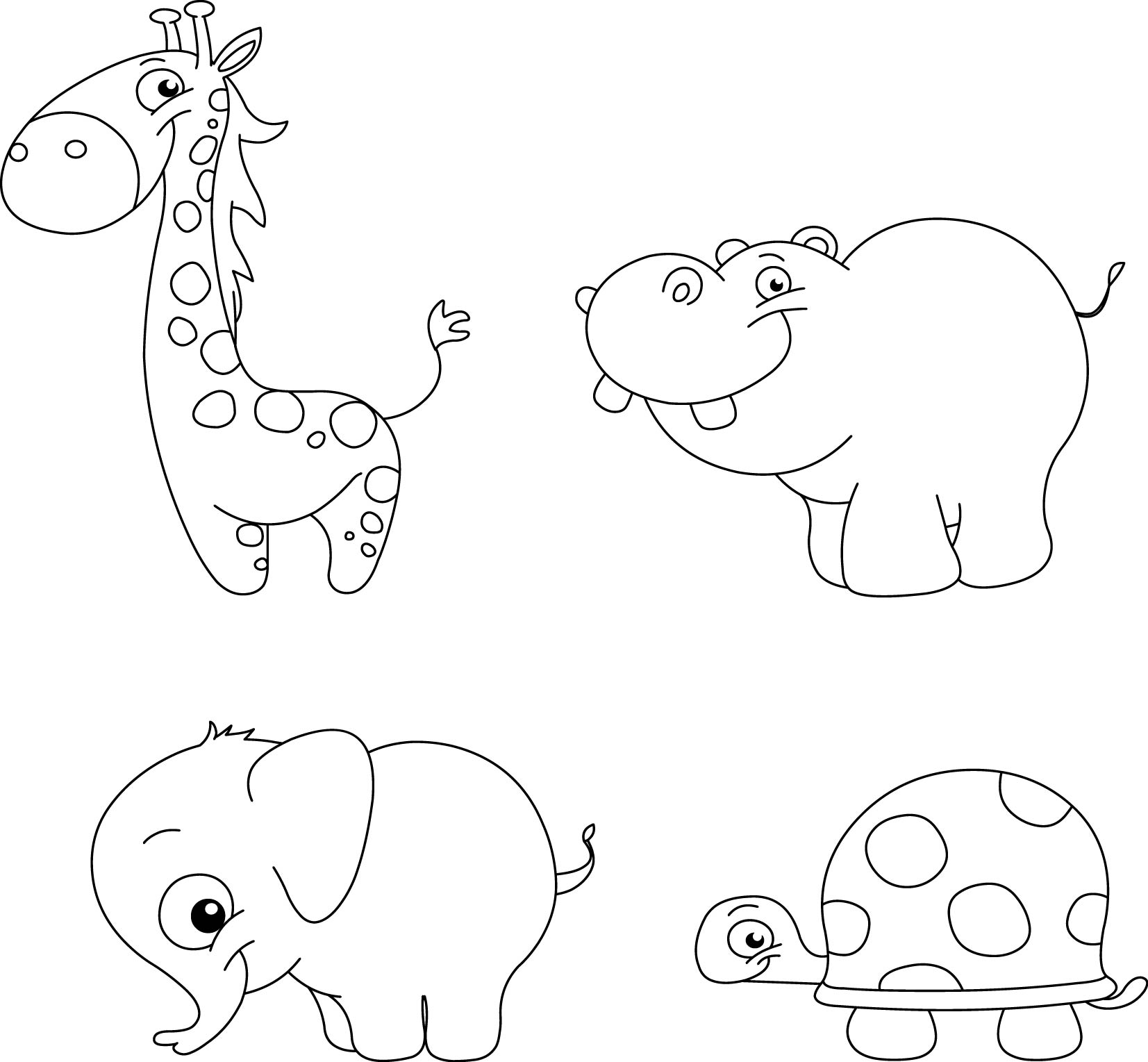 GÜNLÜK EĞİTİM AKIŞIOkul Adı         : …………...                                                                                                                                             Tarih             :  26.04.2018Yaş Grubu (Ay)  : ……………Öğretmen Adı     : ……………GÜNE BAŞLAMA ZAMANI/ OYUN ZAMANIKAHVALTI, TEMİZLİKETKİNLİK ZAMANI“10 sayısı ve köşe kapmaca”isimli bütünleştirilmiş oyun ve matematik etkinliği(etkinlik35) “Dokunalım-hissedelim” isimli bütünleştirilmiş fen, drama ve sanat etkinliği(etkinlik36)GÜNÜ DEĞERLENDİRME ZAMANIEVE GİDİŞ GENEL DEĞERLENDİRMEÇocuk açısından:Program açısından:Öğretmen açısından:35. 10 SAYISI ve KÖŞE KAPMACAEtkinlik Türü: Matematik ve oyun etkinliği (Bütünleştirilmiş bireysel etkinlik ve büyük grup etkinliği)Yaş Grubu   :KAZANIMLAR VE GÖSTERGELERİBilişsel Gelişim:Kazanım 1. Nesne/durum/olaya dikkatini verir. Göstergeleri: Dikkat edilmesi gereken nesne/durum/olaya odaklanır. Dikkatini çeken nesne/durum/olaya yönelik sorular sorar. Dikkatini çeken nesne/durum/olayı ayrıntılarıyla açıklar.Kazanım 2:Nesne/durum/olayla ilgili tahminde bulunur.
Göstergeleri: Nesne/durum/olayla ilgili tahminini söyler.  Tahmini ile ilgili ipuçlarını açıklar. Tahmini ile gerçek durumu karşılaştırır.Kazanım 4. Nesneleri sayar. Göstergeleri: Belirtilen sayı kadar nesneyi gösterir. Saydığı nesnelerin kaç tane olduğunu söyler. Motor Gelişim:Kazanım 4. Küçük kas kullanımı gerektiren hareketleri yapar. Göstergeleri: Kalemi doğru tutar, kalem kontrolünü sağlar, çizgileri istenilen nitelikte çizer.Malzemeleri keser, değişik malzemelerle bağlar.Sosyal duygusal gelişim:Kazanım 7: Bir işi ya da görevi başarmak için kendini güdüler.
Göstergeleri: Yetişkin yönlendirmesi olmadan bir işe başlar.  Başladığı işi zamanında bitirmek için çaba gösterir.Kazanım 14: Sanat eserlerinin değerini fark eder.
Göstergeleri: Sanat eserlerinde gördüklerini ve işittiklerini söyler. Sanat eserleri ile ilgili duygularını açıklar. Sanat eserlerinin korunmasına özen gösterir.
MATERYALLERÇalışma sayfaları, kalemler, tebeşir, bilgisayarSÖZCÜKLERKAVRAMLAR0 ve 10 sayısı, kenar, köşeÖĞRENME SÜRECİÖğretmen çocuklardan masalara geçmelerini ister. Bunun için 20’ye kadar sayar ve sayarken gözlerini kapatır. Gözlerini açtığında hazır bekleyen tüm çocuklara teşekkür eder.Çocuklara “0” rakamı yazılı kartı gösterir. 0 rakamı “merhaba arkadaşlar benim ismim sıfır! Sizlerle tanıştığıma çok memnun oldum. Ben hangi sayının yanına gelirsem o sayıyı büyütürüm ama tek başıma hiçbir sayıyı ifade etmem.” Diyerek çocukların ilgisini çeker.Ardından “10” sayısı kuklasını göstererek “merhaba arkadaşlar. Benim ismin 10. Sizleri tanıdığıma çok mutlu oldum. Sizlerde beni hiç unutmayın olur mu?” diyerek çocukların ilgisini çeker.Çocuklara üzerinde“10” yazılı çalışma sayfaları dağıtılır. Bu çalışmanın ardından diğer çalışmaya geçmeden ısınma oyunu oynatılır. Çocuklardan 10kişi alır ve diğerlerine bu çocukların kaç tane olduğunu sorar. Sonra bir çocuktan 10 kişilik grup yapmasını ister.Gruplama sayısı sınıfın potansiyeline göre arttırılabilir veya azaltılabilir.Isınma oyunu çocukların aktif katılımıyla devam eder.Ardından “kenar- köşe” çalışma sayfası çocuklara dağıtılır ve şekillerin kenarları ile köşeleri incelenir.“oyun oynayalım” sayfasında köşe kapmaca oynayan çocuklarla ilgili çalışma tamamlanır.Sınıf toplanır.Ardından oyun etkinliği için bahçeye çıkılır.Öğretmen yere büyük bir köşe kapmaca oyunu çizer.Köşe kapmaca oyununda çizilen bir şeklin her köşesinde bir çocuk durur ve ortada bir ebe vardır. Çocuklar birbirleriyle karşılıklı olarak köşeden köşeye yer değiştirirken ebe boşalan köşelerden birini kapmaya çalışır. Köşe kapamayan çocuk olursa sıradaki ebe o olur.Oyun çocukların ilgisi doğrultusunda devam eder.DEĞERLENDİRMEEtkinlikleri uygularken neler öğrendik?Hangi etkinliği daha çok sevdin?Hangisini yapmakta zorlandın?Bunlara benzer bir etkinlik daha önce yaptın mı?Köşe kapmaca oyununu sevdin mi?UYARLAMA36.DOKUNALIM HİSSEDELİMEtkinlik Türü: Fen, drama ve sanat etkinliği (Bütünleştirilmiş bireysel etkinlik)Yaş Grubu   :KAZANIMLAR VE GÖSTERGELERİBilişsel Gelişim :Kazanım 5: Nesne ya da varlıkları gözlemler.
Göstergeleri:. Nesne/varlığın adını söyler. Nesne/varlığın rengini söyler. Nesne/varlığın dokusunu söyler. Dil Gelişimi :Kazanım 7: Dinledikleri/izlediklerinin anlamını kavrar.
Göstergeleri: Sözel yönergeleri yerine getirir.  Dinledikleri/izlediklerini açıklar. Dinledikleri/izledikleri hakkında yorum yapar. Kazanım 8: Dinledikleri/izlediklerini çeşitli yollarla ifade eder.
Göstergeleri:Dinledikleri/izlediklerini drama yoluyla sergiler.Motor Gelişim :Nesneleri toplar. Nesneleri yan yana dizer. Malzemeleri keser.  Malzemeleri yapıştırır.Değişik malzemeler kullanarak resim yapar.
MATERYALLERÇeşitli dokularda malzemeler, resim kağıdı, makas, yapıştırıcıSÖZCÜKLERDuyu KAVRAMLARKaygan pütürlü, sivri-küt, sert- yumuşak, parlak- matÖĞRENME SÜRECİÇocuklarla öğretmenin çağrısıyla sınıfın ortasında toplanırlar. Öğretmen çocuklara “şimdi herkesten ellerini kaldırmasını istiyorum. Ellerinle havayı hisset, yüzüne dokun, saçlarına dokun, tahtaya dokun, masaya dokun…..” gibi yönergelerle çocukların dokunma deneyimi yaşamalarını sağlar. Ardından çocuklara dokunduğu şeylerin nasıl olduğunu sorar. Nasıl hissettiğimiz hakkında konuşulur. Derimizin görevi hatırlanır. Derimiz olmasaydı hisseder miydik sorusu sorulur.  Daha sonra çocuklara kısa bir drama oyunu oynatır. “Güzel bir ilkbahar gününde dışarı çıkıp gezmek istiyoruz. Haydi gezelim…   Çevremizde bir sürü güzel şey var. Kelebekler, çiçekler, karıncalar, aaa bakın şurada da yeni çiçeklenmiş bir ağaç var. O kadar büyük ki hepimiz altına sığabiliriz. Haydi o ağacın altına uzanalım ve gözlerimizi kapayalım. (Tüm çocuklar yere uzanıp gözlerini kapatırlar)   Ilık ılık esen havayı hissediyorum yüzümde ne kadar güzel. O da ne! Galiba burnuma bir kelebek kondu. Ufacık bir kelebek gıdıklıyor beni gülerek….   Kelebek uçtu göbeğime kondu….   Yine uçtu bacağıma kondu…..   Bu sefer de uçup ayak parmağıma kondu hissediyorum. Gözlerimi açıp kelebeği görmek istiyorum (herkes gözünü açıp kelebeğe bakar.)   Aaaa kelebek kaçtı gitti……”Dramanın bitiminde öğretmen çocuklara oldukları yerdeyken gördükleri kelebeğin renklerini ve nasıl bir kelebek olduğunu sorar. Kelebek burunlarına konduğunda ne hissettikleri sorulur. En çok kelebek neredeyken eğlendikleri sorulur. Kelebeğin üzerimizde olduğunu nasıl anladık? Sorusuna cevap verildikten sonra diğer etkinlik için hazırlık yapılır.Öğretmen çocuklardan dokunarak hissedebildikleri ve ilginç gelen bazı küçük boyuttaki malzemeleri alıp masalara oturmalarını ister. En fazla 4 malzeme alırlar.Masaya geçince bunların dokuları hakkında konuşulur.Renkli bir kağıda el izlerini çıkartıp makas ile keserler. El izlerini bir resim kağıdına yapıştırıp topladıkları malzemeleri de bu sayfaya yapıştırırlar. Tekrar dokuları hakkında sohbet edilir. Bitirilen çalışmalar panoda sergilenir. DEĞERLENDİRMEYaptığımız etkinlikler ne ile ilgiliydi? En çok hangi etkinliği sevdin? Neden?Daha önce böyle bir çalışma yapmış mıydın?UYARLAMAGÜNLÜK EĞİTİM AKIŞIOkul Adı         : …………...                                                                                                                                             Tarih             :  27.04.2018Yaş Grubu (Ay)  : ……………Öğretmen Adı     : ……………GÜNE BAŞLAMA ZAMANI/ OYUN ZAMANIKAHVALTI, TEMİZLİKETKİNLİK ZAMANI“Temizlik zamanı” isimli bütünleştirilmiş Matematik, fen ve sanat etkinliği(etkinlik 37)•”Kuyruk koparmaca” isimli oyun etkinliği(etkinlik 38)GÜNÜ DEĞERLENDİRME ZAMANIEVE GİDİŞ GENEL DEĞERLENDİRMEÇocuk açısından:Program açısından:Öğretmen açısından:37. TEMİZLİK ZAMANIEtkinlik Türü: Matematik, Fen ve sanat etkinliği (Bütünleştirilmiş büyük grup etkinliği)Yaş Grubu   :KAZANIMLAR VE GÖSTERGELERİBilişsel Gelişim:Kazanım 2:Nesne/durum/olayla ilgili tahminde bulunur.
Göstergeleri: Nesne/durum/olayla ilgili tahminini söyler. Tahmini ile ilgili ipuçlarını açıklar. Gerçek durumu inceler. Tahmini ile gerçek durumu karşılaştırır.Motor Gelişim :Kazanım 4: Küçük kas kullanımı gerektiren hareketleri yapar. 
Göstergeleri: Nesneleri kopartır/yırtar.Kalem kontrolünü sağlar. Kalemi doğru tutar, kalem kontrolünü sağlar, çizgileri istenilen nitelikte çizer.
Kazanım 5: Müzik ve ritim eşliğinde hareket eder.
Göstergeleri:Basit dans adımlarını yapar.  Müzik ve ritim eşliğinde dans eder. 
Sosyal-Duygusal Gelişim :Kazanım 7: Bir işi ya da görevi başarmak için kendini güdüler.
Göstergeleri: Yetişkin yönlendirmesi olmadan bir işe başlar.  Başladığı işi zamanında bitirmek için çaba gösterir.Öz Bakım Becerileri:Kazanım 3: Yaşam alanlarında gerekli düzenlemeler yapar.
Göstergeleri: Ev/okuldaki eşyaları temiz ve özenle kullanır.  Ev/okuldaki eşyaları toplar. Ev/okuldaki eşyaları katlar.  Ev/okuldaki eşyaları asar. Ev/okuldaki eşyaları yerleştirir. MATERYALLERGazete parçaları, plastik parçalar, çalışma kağıtları, kuru boyalarSÖZCÜKLERKAVRAMLARTemiz-kirliÖĞRENME SÜRECİÖğretmen parmak oyunları ile çocukların dikkatini çeker.Ardından “benzetelim” çalışması dağıtılır ve gölge bulunur.Sonrasında “ örüntü”, “çizgi çalışması” ve “dil-anlama-anlatma” çalışmaları dağıtılarak yönergelere uygun olarak çalışmalar tamamlanır.Çalışmalar bittiğinde malzemeler toplanır.Öğretmen daha önceden bir çöp poşetine gazete, kağıt,plastik şişe, plastik tabak, cam şişe, elektronik cihaz, pil vb. gibi geri dönüştürülebilen malzemeler koyar. Sınıfa geldiğinde çocuklardan bu torbanın içinde neler olabileceğini tahmin etmelerini ister.Ardından poşetin dışından bir nesneye dokunarak onun ne olduğunu tahmin etmelerini ister.Giriş etkinliğinin ardından poşetteki malzemeleri bir masanın üzerine döker. Malzemeler incelenir.Öğretmen bu malzemelerin nasıl geri dönüştürülebileceğini sorar. Ardından sınıfı iki gruba ayırır. Bu iki gruba isimler verilir. Grupları birbirinden ayırt etmek için bileklerine renkli kurdeleler bağlanabilir. İki tane de çöp poşeti sandalyelere tutturulur.Öğretmen iki gruptan önce gazeteleri yırtıp yuvarlayarak top haline getirmelerini ister. Bu topları önce müzik eşliğinde dans ederek sınıfa dağıtırlar. Öğretmen “başla” komutunu verince tüm çocuklar yine müzik eşliğinde kağıt topları hızlıca toplamaya başlarlar. Tüm kağıtlar toplanınca öğretmen müziği kapatır ve iki grubu yanına çağırarak gazete toplarını sayarlar. En çok toplayan grup alkışlanır.Oyun çocukların ilgileri doğrultusunda devam eder.Sanat etkinliği çalışma sayfalarındaki geri dönüşüm kutuları ve geri dönüşüm malzemeleri kesilerek ilgili kutuların içine yapıştırılır.Tamamlanan çalışmalar panoda sergilenir.				DEĞERLENDİRMEOynadığımız oyunun adı neydi?Nasıl bir oyun oynadık? Neler yaptık?Oyunu oynarken eğlendin mi?En çok hangi kısmında eğlendin? Hoşuna gitmeyen bir yeri oldu mu?Bu oyunu başka nasıl oynayabiliriz?UYARLAMA38. KUYRUK KOPARMACAEtkinlik Türü: Oyun etkinliği (Büyük grup etkinliği)Yaş Grubu   :KAZANIMLAR VE GÖSTERGELERİMotor Gelişim :Kazanım 1: Yer değiştirme hareketleri yapar.
Göstergeleri:Yönergeler doğrultusunda yürür.  Yönergeler doğrultusunda koşar. Sosyal-Duygusal Gelişim :Kazanım 7: Bir işi ya da görevi başarmak için kendini güdüler.
Göstergeleri:Yetişkin yönlendirmesi olmadan bir işe başlar.  Başladığı işi zamanında bitirmek için çaba gösterir.MATERYALLERGazete kağıdından kuyruklar, bantSÖZCÜKLERKAVRAMLARÖĞRENME SÜRECİÇalışmaların ardından malzemeler toplanır ve öğretmen çocukları toplarken “ben bir küçük trenim, tıngır mıngır gezerim, vagonlarım sıralı, oyun alanına varmalı” tekerlemesini söyler. Çocuklar oyun alanına gelirler.Öğretmen oyun alanına geçen çocuklara “KUYRUK KOPARMACA” isimli oyunu oynayacaklarını söyler ve çocuklara oyunun kurallarını anlatır.Öğretmen çocuklarla birlikte gazete kağıtlarını köşelerinden başlayıp hafif burkarak uzun bir kuyruk oluşturur. (yere değecek şekilde) Öğretmen oluşturulan kuyrukları her çocuğun kalçasına bantlar.Öğretmen çocuklardan oyun alanına dağılmalarını ister.Oyun alanına dağılan çocuklardan öğretmen kendi kuyruklarını korumalarını ve diğer çocukların kuyruklarına ayağıyla basarak koparmaya çalışmalarını ister. Kuyruğu kopan çocuklar oyundan çıkar. Son kalan çocuk alkışlanır. Oyun bir süre devam eder.				DEĞERLENDİRMEOyunumuzun adı neydi?Bu oyunu oynarken ne hissettin?Daha önce bu oyunu oynamış mıydın?Buna benzer başka nasıl bir oyun oynayabiliriz?UYARLAMAGÜNLÜK EĞİTİM AKIŞI Okul Adı  : …………...Tarih      :30.04.2018Yaş Grubu (Ay): ……………Öğretmen Adı: ……………GÜNE BAŞLAMA ZAMANI OYUN ZAMANIKAHVALTI, TEMİZLİKETKİNLİK ZAMANI“Küresel ısınma ve geri dönüşüm” isimli bütünleştirilmiş Türkçe ve sanat etkinliği(etkinlik 39) “Toprağı koru, dünyayı koru” isimli bütünleştirilmiş fen ve Türkçe etkinliği(etkinlik40)GÜNÜ DEĞERLENDİRME ZAMANIEVE GİDİŞ GENEL  DEĞERLENDİRMEÇocuk açısından:Program açısından:Öğretmen açısından:39.KÜRESEL ISINMA VE GERİ DÖNÜŞÜMEtkinlik Türü: Türkçe ve sanat etkinliği(Bütünleştirilmiş bireysel etkinlik)Yaş Grubu   :KAZANIMLAR VE GÖSTERGELERİSosyal-Duygusal Gelişim :Kazanım 13: Estetik değerleri korur.
Göstergeleri:Çevresinde gördüğü güzel ve rahatsız edici durumları söyler.Dil Gelişimi :Kazanım 5: Dili iletişim amacıyla kullanır.
Göstergeleri:Sohbete katılır.  Konuşmak için sırasını bekler. Duygu, düşünce ve hayallerini söyler.
Kazanım 6: Sözcük dağarcığını geliştirir.
Göstergeleri: Dinlediklerinde yeni olan sözcükleri fark eder ve sözcüklerin anlamlarını sorar.Yeni öğrendiği sözcükleri anlamlarına uygun olarak kullanır. Bilişsel Gelişim:Kazanım 17: Neden-sonuç ilişkisi kurar. 
Göstergeleri:Bir olayın olası nedenlerini söyler.   Bir olayın olası sonuçlarını söyler.Motor Gelişim :Kazanım 4: Küçük kas kullanımı gerektiren hareketleri yapar. 
Göstergeleri:Malzemeleri keser.  Malzemeleri yapıştırır.Kalem kontrolünü sağlar.MATERYALLERÇalışma sayfaları, geri dönüşüm işareti, kuru boyalar, makas, yapıştırıcıSÖZCÜKLERKüresel ısınma, geri dönüşümKAVRAMLARÖĞRENME SÜRECİÇocuklarla “Ben, küçük kaplanım. Taştan taşa atlarım. Etkinliği duyunca, sandalyeye konarım.” Tekerlemesi söylenerek sandalyelere oturulur.Çocuklara “küreselısınma” konuluçalışmasayfalarıdağıtılır.Ilgili video izlenirveyönergeleregöreçalışmatamamlanır.Aşağıdakisebepleraçıklanır.--Ağaçlarıkeserekormanları yok edince pis gazları yok edecek ağaç kalmadığı için dünya daha çok ısınıyor.--Fabrikaların pis dumanları ve denizlere saldıkları pis atıkları havayı kirletiyor.--Hava ısındıkça kutuplardaki buzlar eriyor. Orada yaşayan penguenlerin hayatı tehlikeye giriyor.--Otomobillerden çıkan egzoz dumanı havanın kirlenmesine sebep oluyor.--Toprağın altından çıkarılan gazların havaya salınması tehlikeyi arttırıyor.--Kutup ayıları için de yaşam alanı daralıyor.Ardından “geri dönüşüm” konulu çalışma sayfaları dağıtılır. Geri dönüşümün ne olduğu ve geri dönüşüm işareti anlatılır. Çalışma sayfası yönergelere uygun olarak tamamlanır.Ardından “geri dönüşüm” işareti (ek 3) çocuklara dağıtılır ve boyama yöntemiyle işareti tamamlarlar. Ardından sanat etkinliği için etkinlik sayfaları çocuklara dağıtılır. Dünyaya zarar veren olayların olduğu resimler üzgün dünyanın, dünyaya zarar vermeyen olayların olduğu resimler mutlu dünyanın çevresine yapıştırılır.Bitirilen çalışmalar panoda sergilenir.DEĞERLENDİRMEKüresel ısınma nedir?Küresel ısınmaya neler sebep oluyor? Küresel ısınmadan kimler etkileniyor?Küresel ısınmayı engellemek için neler yapmalıyız?Geri dönüşüm nedir?Geri dönüştürülebilen atıklar nelerdir?Senin evinde geri dönüşüm torbaları var mı? çevrende atıkları geri dönüşüm kutularına atanlar var mı?Niçin atıkları geri dönüşüm için ayrı ayrı toplamalıyız?AİLE KATILIMIÇocuklarıyla birlikte küresel ısınmanın ne olduğunu araştırmaları, küresel ısınmaya nelerin sebep olduğunu, nasıl engellenebileceğini konuşmaları, bunun için üstlerine düşen görevleri araştırmaları ve uygulamaya başlamaları önerilir.UYARLAMAEk 3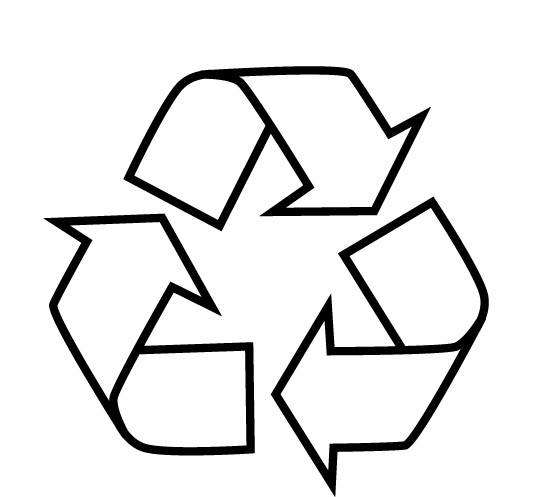 40.ÇEVREYİ KORUEtkinlik Türü :Fen ve Türkçe etkinliği (Bütünleştirilmiş büyük grup etkinliği)Yaş Grubu   :KAZANIMLAR VE GÖSTERGELERİBilişsel Gelişim :Kazanım 1: Nesne/durum/olaya dikkatini verir.
Göstergeleri: Dikkat edilmesi gereken nesne/durum/olaya odaklanır. Kazanım 2:Nesne/durum/olayla ilgili tahminde bulunur.
Göstergeleri: Nesne/durum/olayla ilgili tahminini söyler.  Gerçek durumu inceler.  Tahmini ile gerçek durumu karşılaştırır.Dil Gelişimi :Kazanım 5: Dili iletişim amacıyla kullanır.
Göstergeleri:Konuşmasırasında göz teması kurar. Jest ve mimikleri anlar.Sohbete katılır. Konuşmak için sırasını bekler.
Kazanım 6: Sözcük dağarcığını geliştirir.
Göstergeleri:Zıt anlamlı sözcükleri kullanır. 
Kazanım 7: Dinledikleri/izlediklerinin anlamını kavrar.
Göstergeleri:Sözelyönergeleri yerine getirir.  Dinledikleri/izlediklerini açıklar.  Dinledikleri/izledikleri hakkında yorum yapar. Motor Gelişimi :Kazanım 4: Küçük kas kullanımı gerektiren hareketleri yapar. 
Göstergeleri:Nesneleri toplar. MATERYALLERBüyüteç, toprak, iki kukla, plastik eldivenler, çöp poşetleriSÖZCÜKLERKumsal, atık, geri dönüşümKAVRAMLARIslak-kuru, temiz-kirliÖĞRENME SÜRECİÇocuklar etkinlik öncesi bilinen bir tekerleme ile ilgileri çekilerek masalara geçerler. Bilmeceler sorulur.Çamur olur ezilir bilin bakalım bu nedir?     (yağmur)
Dam üstünde takır tukur sandım kızlar kilim dokur   (dolu)
Şekere benzer tadı tok, havada uçar kanadı yok  (kar)
Elsiz ayaksız kapıyı açar  (rüzgar)
Gökyüzünde bulunur doğayı ısıtır   (güneş)
Gökten yağar tıp tıp yürürken yolda şıp şıp  (yağmur)
Yürümekten hiç bıkmaz donunca kabına sığmaz  (su)Bilmecelerin ardından öğretmen iki kulayı kullanarak çevre ile ilgili bir hikaye anlatır.………… “Merhaba arkadaşlar biz çevreci çocuklarız. Çevreyi temiz tutarız, toprağı koruruz, denizleri koruruz, çöpleri yerlere atmayız. Geçen gün başımızdan bir olay geçti. Arkadaşım Poti size bu olayı anlatacak.	Merhaba ben Poti, arkadaşımla geçenlerde denize gittik. Biraz yüzelim, biraz da serinleyelim dedik. Hava çok güzeldi, kumsal tertemizdi. Bütün gün eğlendik, bol bol denize girdik, güneşlendik. Günün sonunda çok mutluyduk. Gitmek için hazırlanırken bir çok insan çoktan gitmişti kumsaldan. Ama o da ne kumsalı görmeniz lazım. Su şişeleri, meyve suyu şişeleri, cips kağıtları neler neler… o kadar üzüldük ki insanların ilgisiz olmasına, çevreyi kirletmelerine… Bu çöplerin hepsi denize karışıyor, denizdeki canlılara zarar veriyor, toprağa karışıyor, topraktaki canlılara zarar veriyor ve biliyor musunuz çöpler doğada kaybolana kadar yüzyıllar geçmesi gerekiyor. Arkadaşımla hemen tüm çöpleri poşete toplamaya başladık ve çöp kutusuna attık. Siz çevreye çöp atıp kirletiyor musunuz? Etrafınızdakileri uyarıyor musunuz? Çevremizi ne kadar temiz tutarsak dünyamızı da o kadar temiz tutabiliriz.  	Bizim şimdi gitmemiz lazım hoşça kalın arkadaşlar. Unutmayın anlattıklarımızı, çevreyi temiz tutun, tutmayanları uyarın.”Hikayenin ardından çocuklara “okula gelirken çevrenizdeki çöpleri görüyor musunuz? Toprağı temiz tutmak için neler yapıyorsunuz? Haydi bahçeye çıkalım ve bir göz atalım bizim bahçemiz ne kadar temiz, toprağımız ne kadar bakımlı!” diyerek çocuklar bahçeye çıkarılır ve incelemeye başlanır. Çocuklara eldivenler verilir ve çevrelerinde gördükleri çöpleri toplayıp poşetlere doldurmaları istenir. Cam bir çöp gördüklerinde dokunmamaları ve öğretmene haber vermeleri istenir.Bahçeyi temizleme işlemi bittiğinde toprağı incelemeye başlarlar. Toprakta neler var? Toprak ıslak mı kuru mu? Toprağı korumak için neler yapılmalı? Gibi sorular yöneltilerek sohbet ortamı oluşturulur. Her çocuk avucuna biraz toprak alır ve bunu eline verilen küçük poşete koyar.Sınıfa tekrar dönüldüğünde büyüteçler kullanılarak topraklar incelenir.Toprağın önemi hakkına sohbet edilir.DEĞERLENDİRMEKuklaların anlattığı hikayede neler oluyordu?İnsanlar neden çevreyi kirletiyorlar?Bahçemizi incelerken neler dikkatini çekti?Çok çöp var mıydı?Çöpleri toplarken ne hissettin?Cam çöplere neden çıplak elle dokunmamalıyız?Dünyayı temiz tutmak için önce ne yapmalıyız?Geri dönüşüm için neler yapıyorsun?UYARLAMA